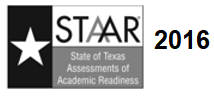 6.2D – 1 (R)								    				three Y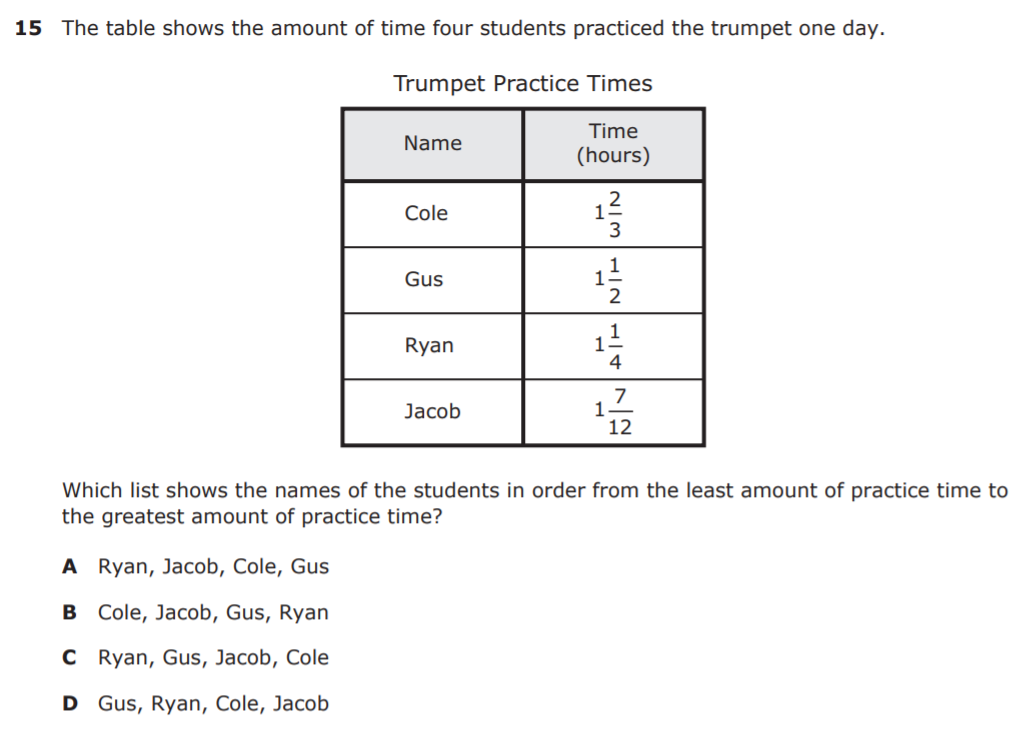 6.2D – 1 (R)								    				four X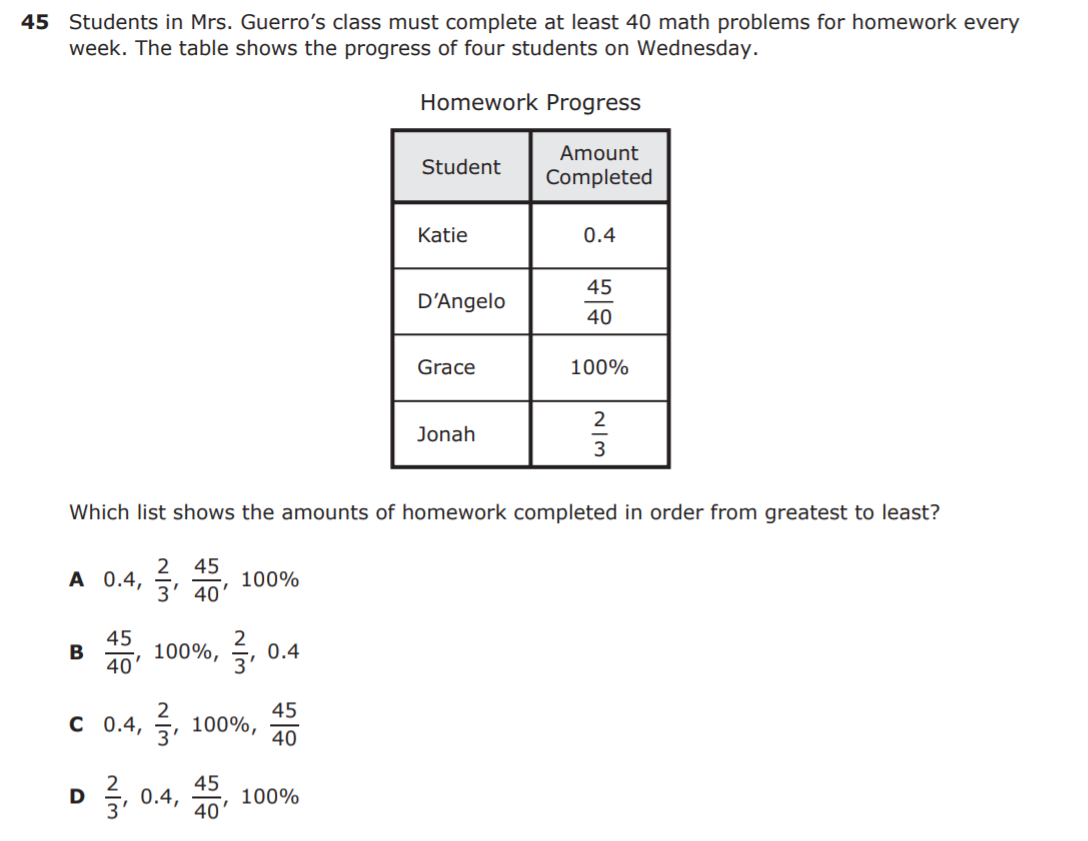 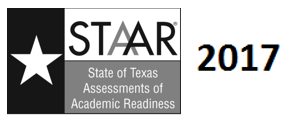 6.2D – 1 (R)						 						two Y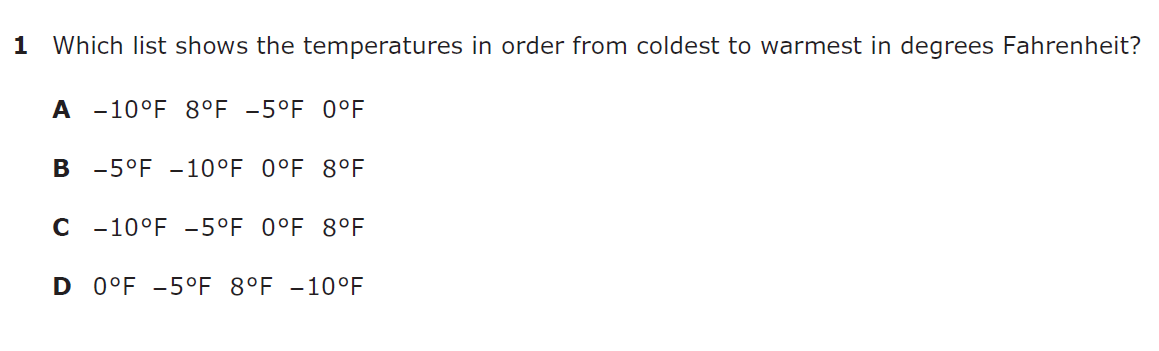 6.2D – 1 (R) 												three	Z			 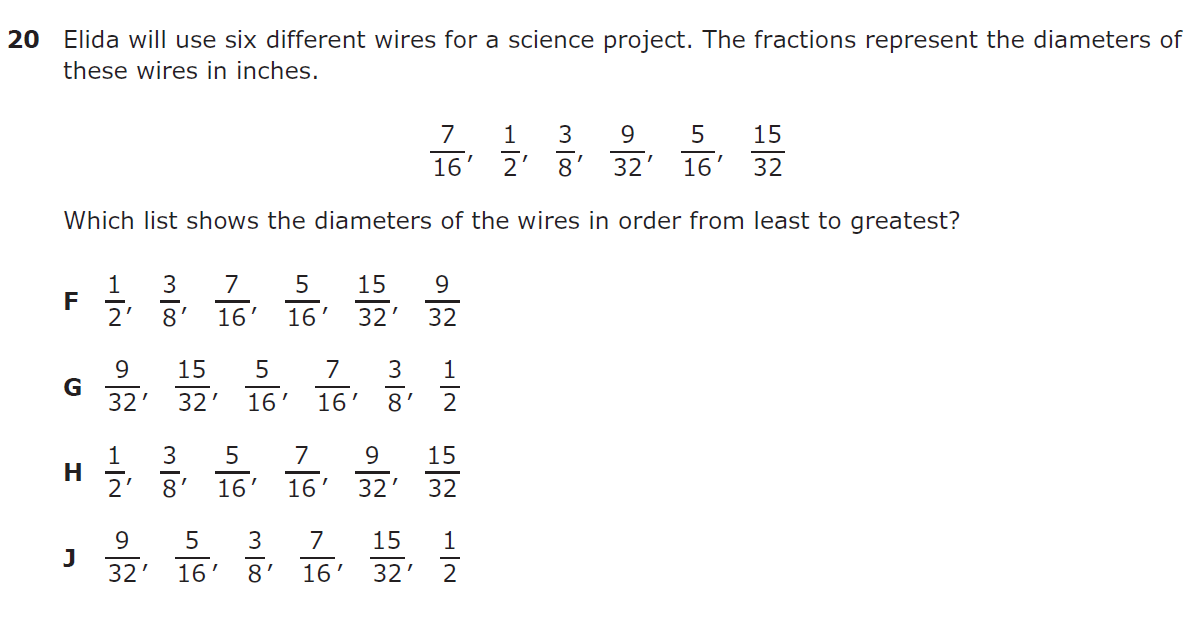 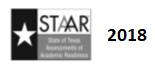 6.2D – 1 (R) 													four W			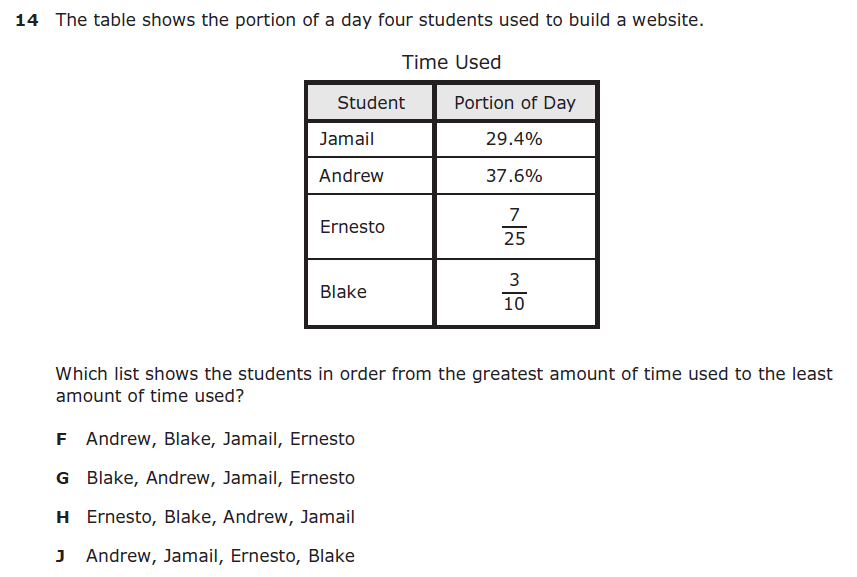 6.2D – 1 (R) 													five Y			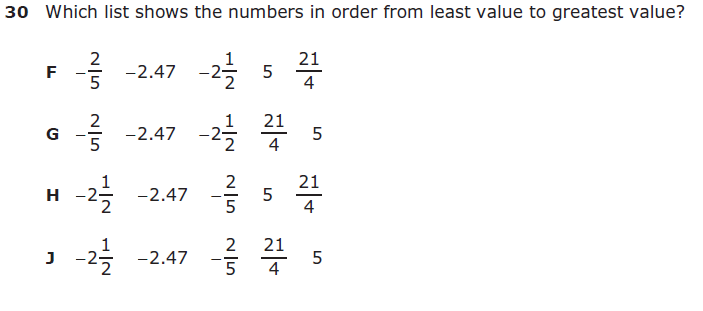 6.3D – 2 (R)								    				six Y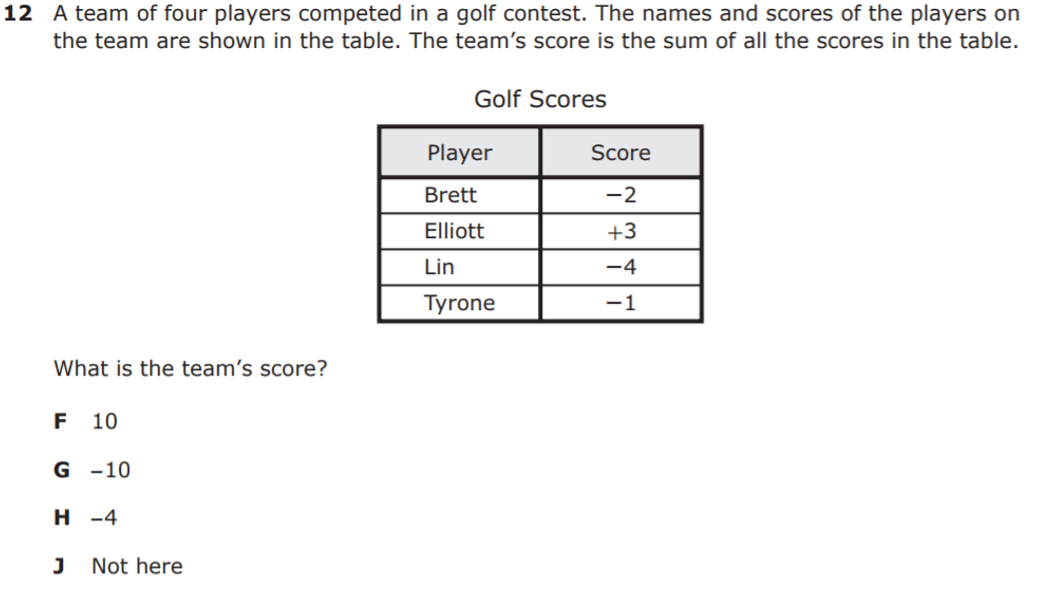 6.3D – 2 (R)										    				seven -14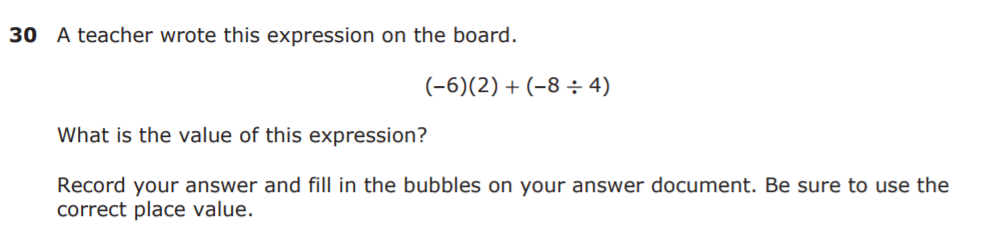 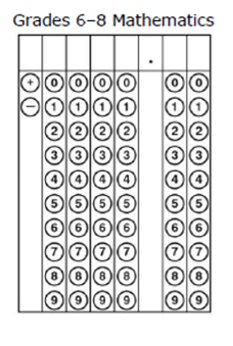 6.3D – 2 (R) 												six Z	 					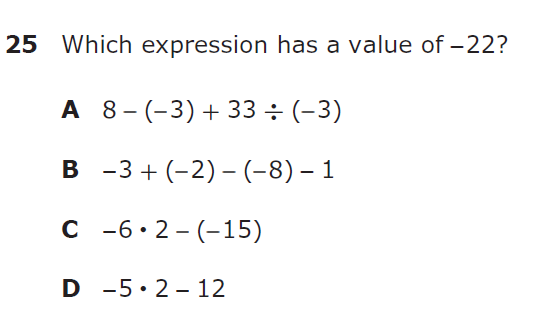 6.3D – 2 (R)												 seven W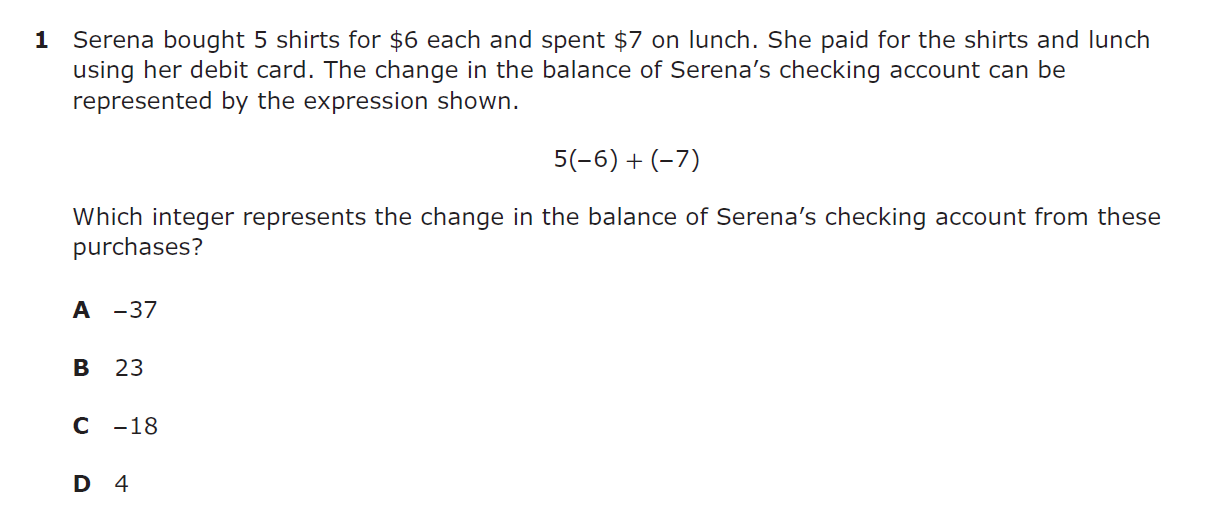 6.3D – 2 (R)												 eight -14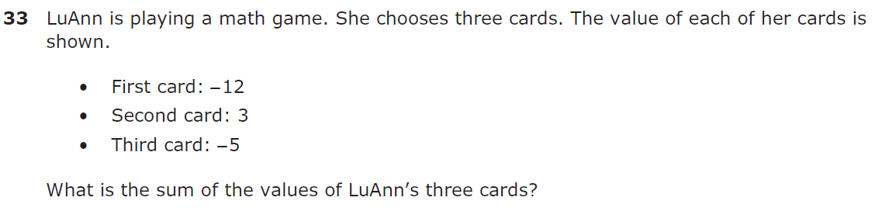           Record your answer and fill in the bubbles on your answer document. Be sure to use correct place value.  6.3E – 2 (R)									    				eight Y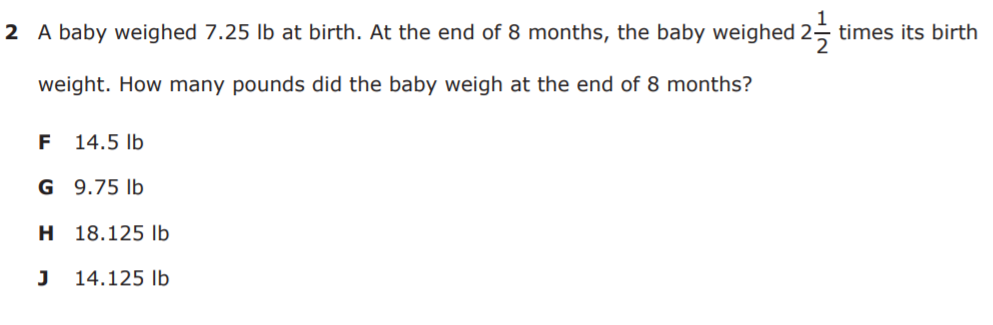 6.3E – 2 (R)									    				nine Z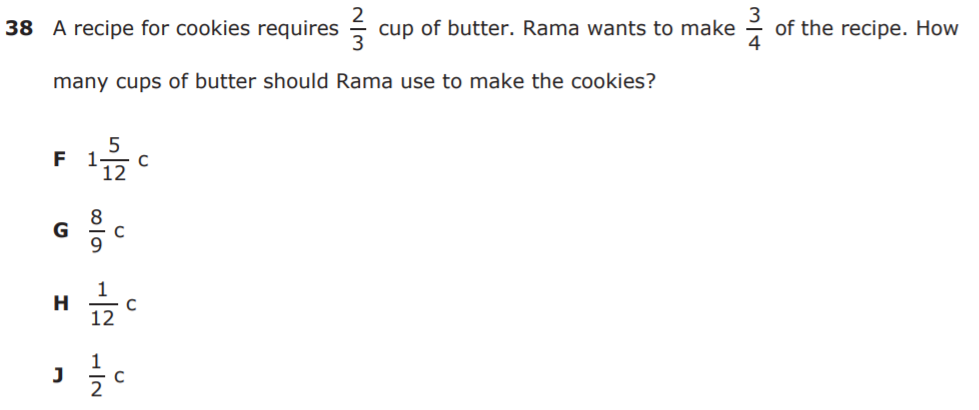 6.3E – 2 (R) 											seven Z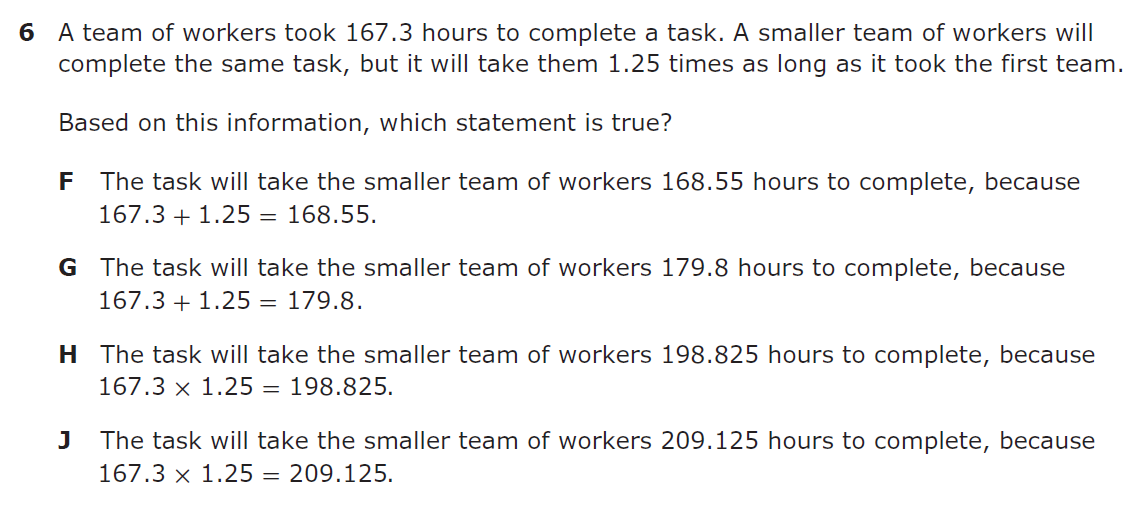 6.3E – 2 (R) 													seven Z6.3E – 2 (R) 													eight Z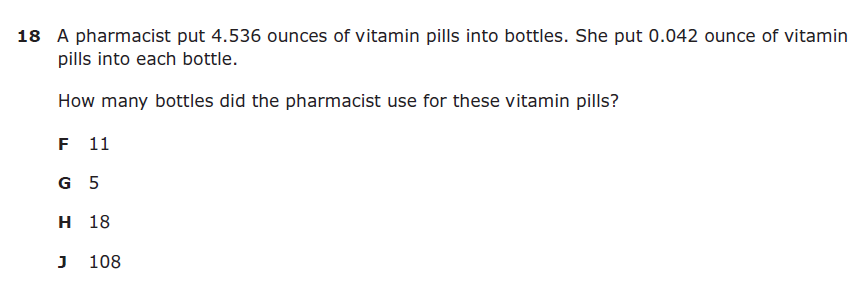 6.4B – 2 (R)									    				eleven Z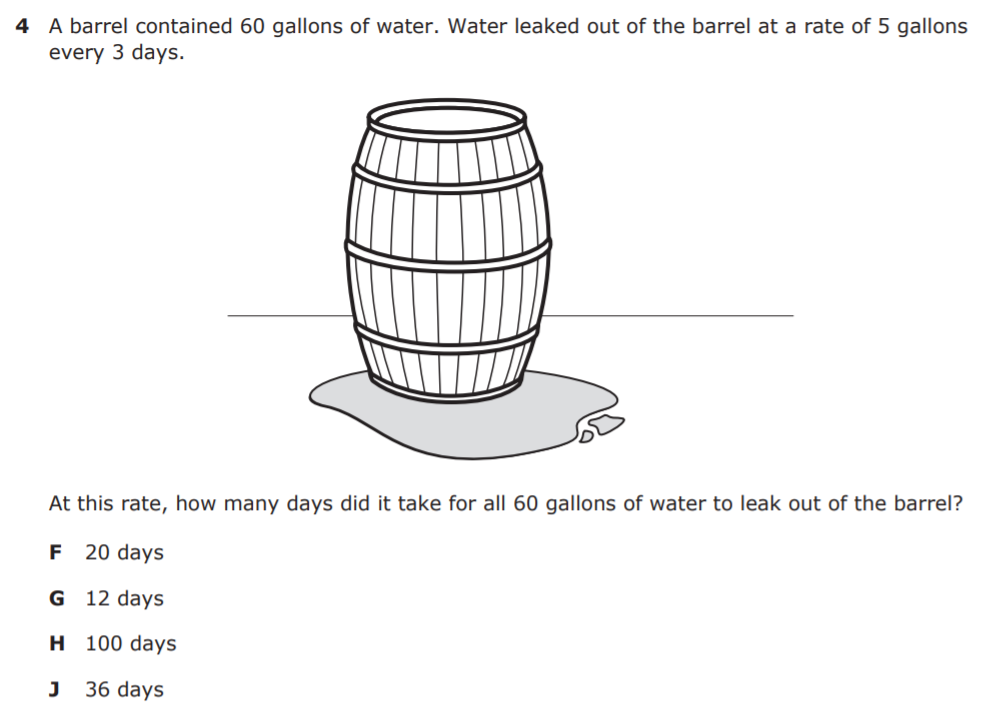 6.4B – 2 (R)									    				twelve W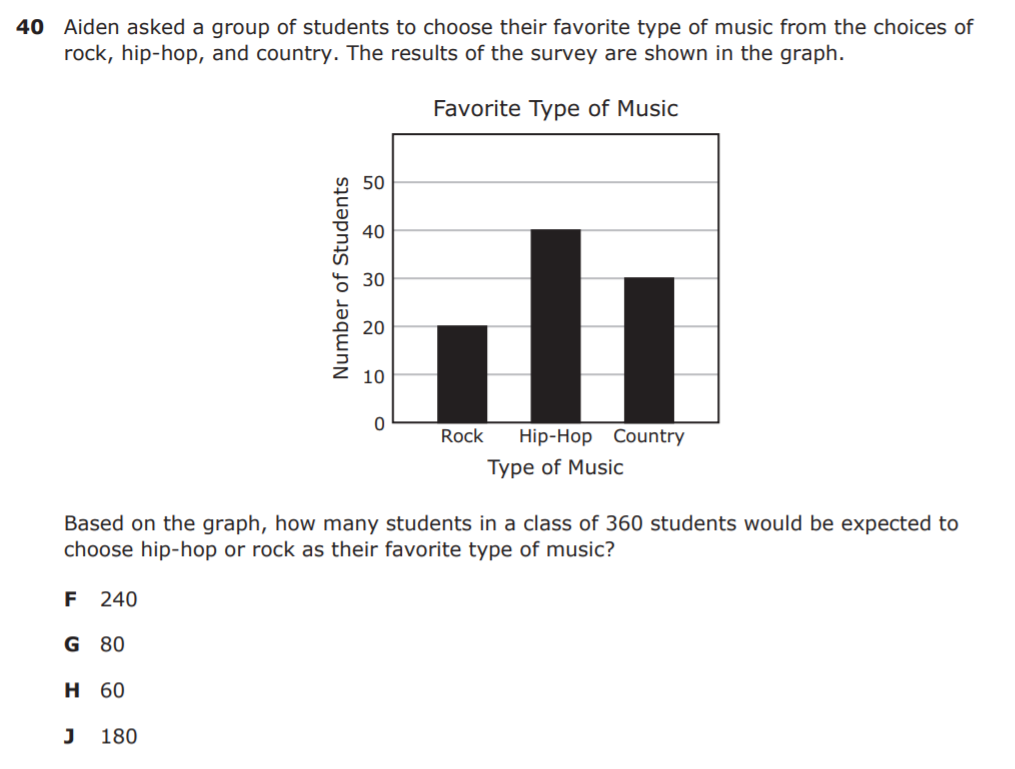 6.4B – 2 (R) 							Ans: 320				 eight 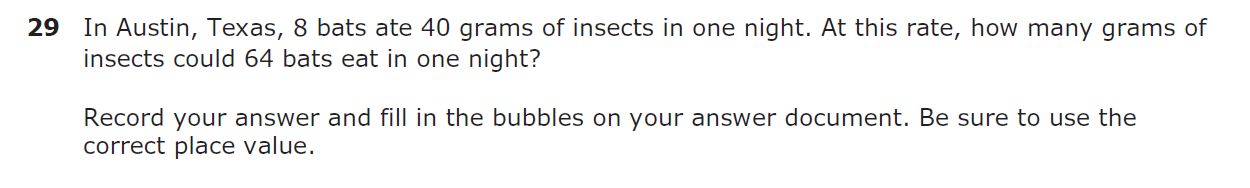 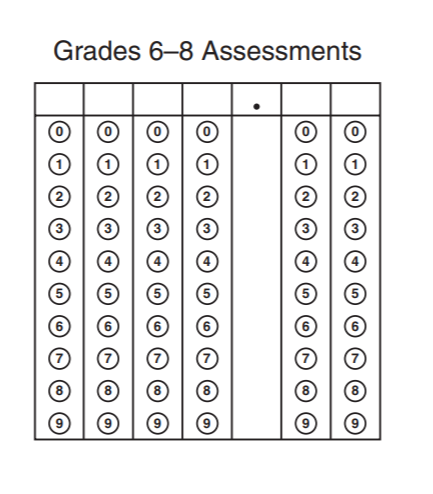 6.4B – 2 (R) 											 nine W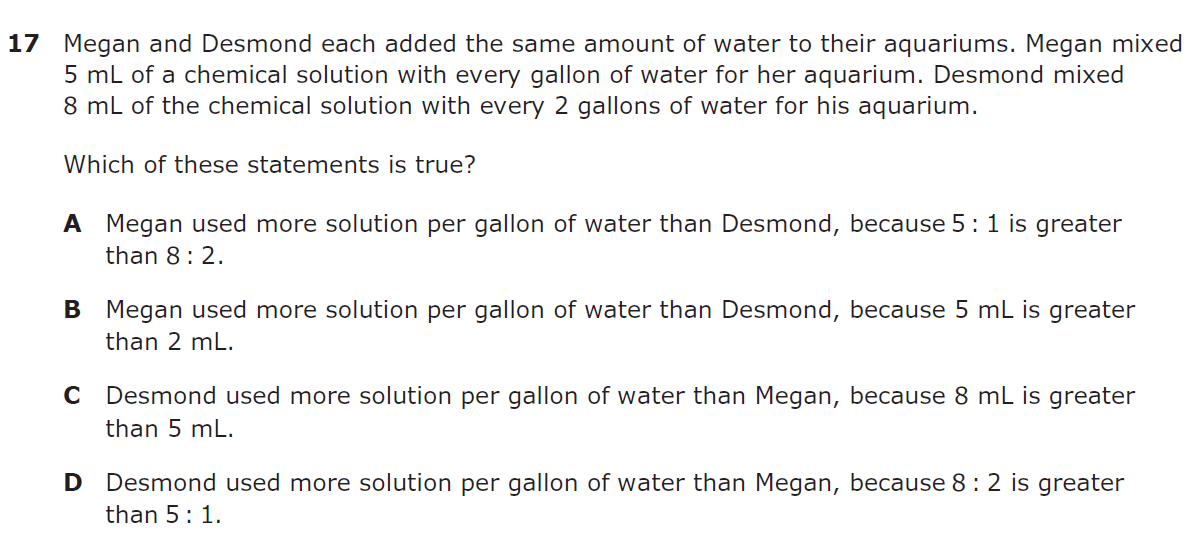 6.4B – 2 (R) 													 ten W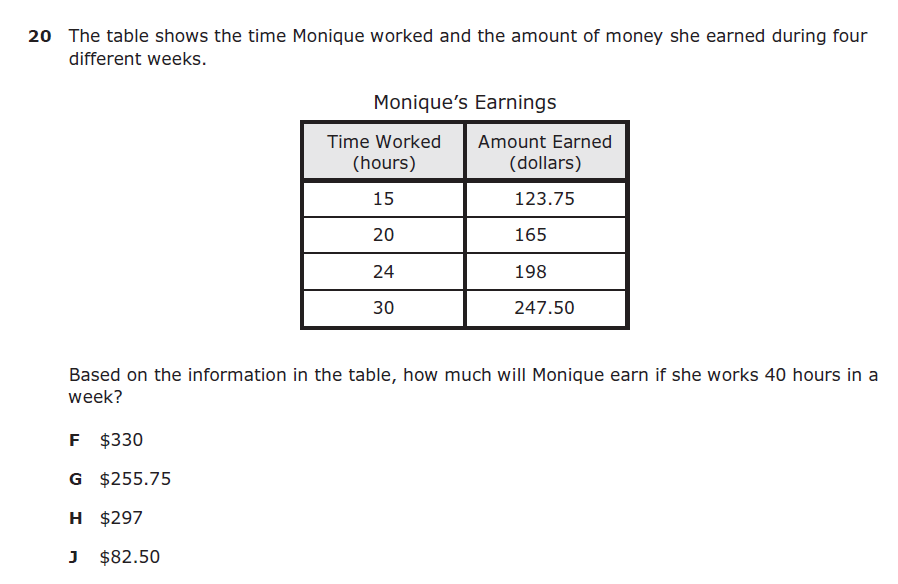 6.4G – 1 (R)									    				sixteen X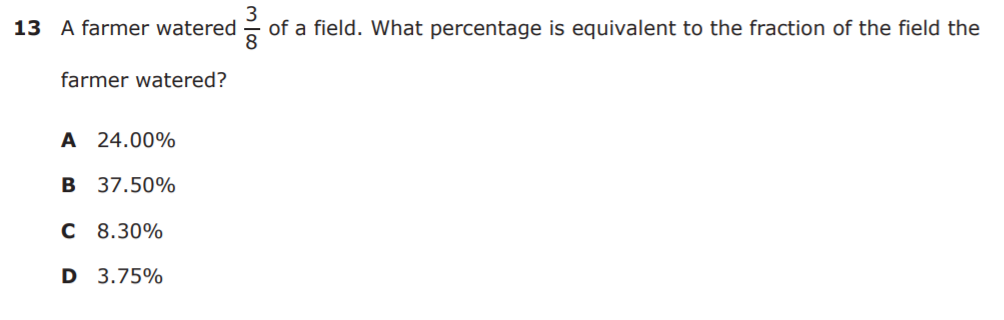 6.4G – 1 (R)									    				seventeen X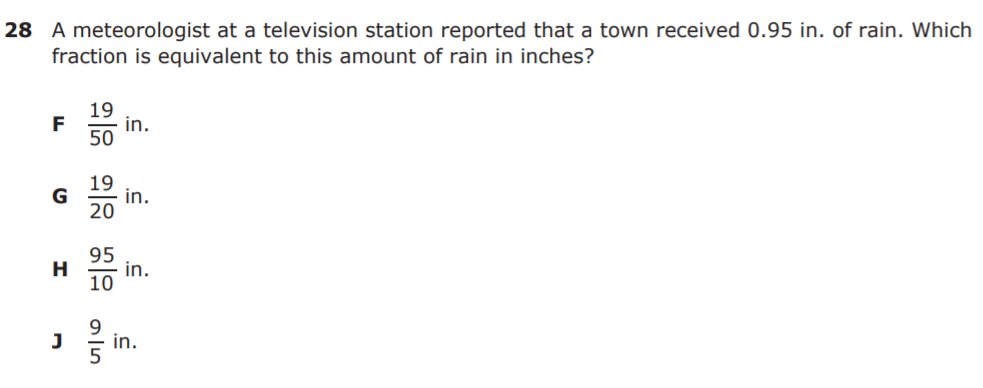 6.4G – 1 (R)							Ans: 0.8		    				eighteen 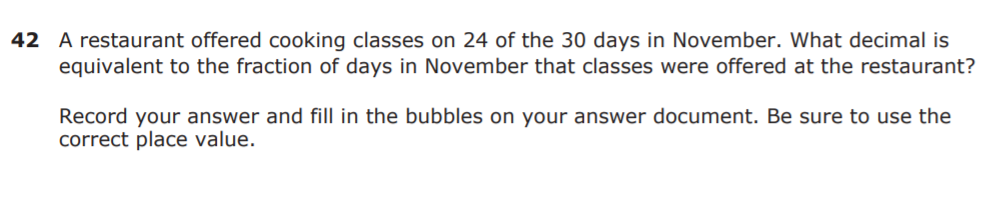 6.4G – 1 (R) 											 eleven Y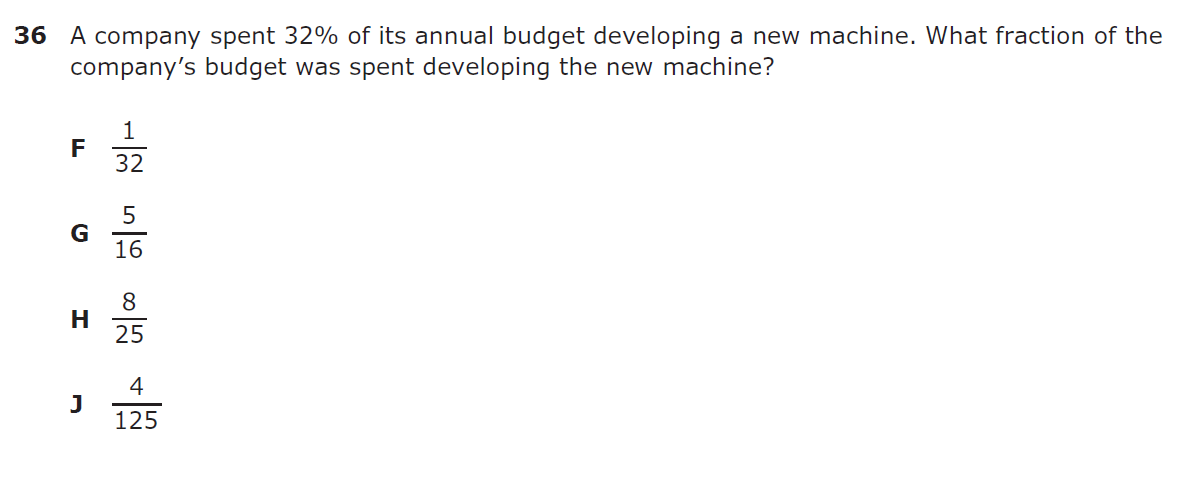 6.4G – 1 (R) 													 twelve  0.17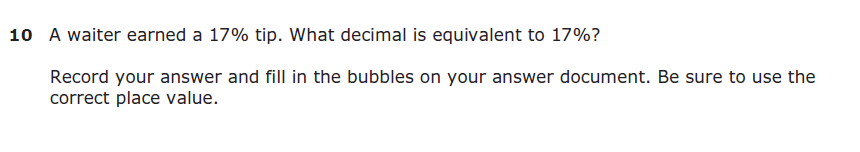 6.4G – 1 (R) 													 twelve  Z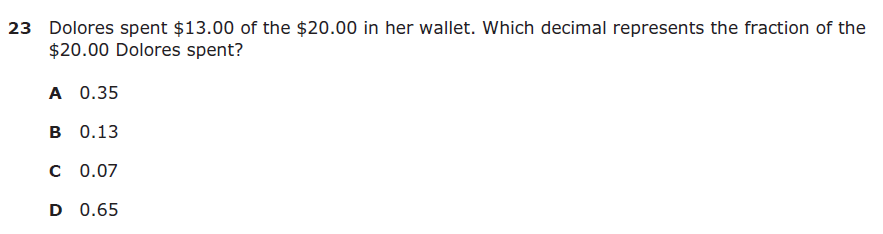 6.4H – 3 (R)									    				nineteen X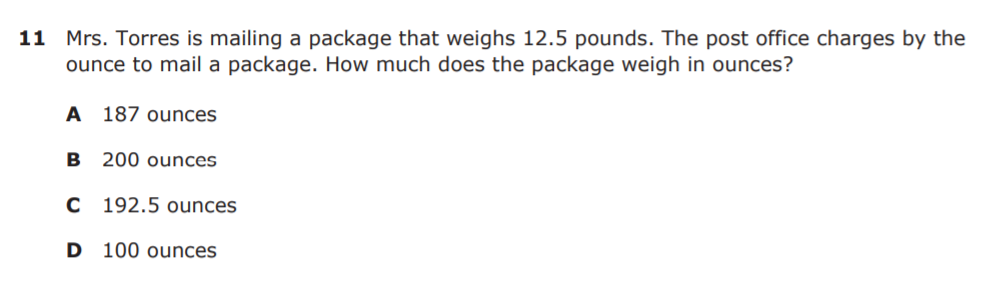 6.4H – 3 (R)									    				twenty W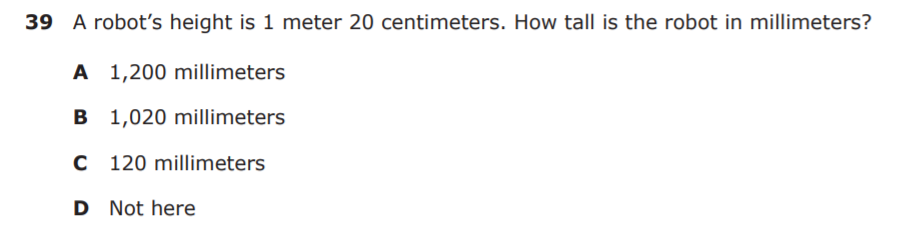 6.4H – 3 (R) 											 	twelve W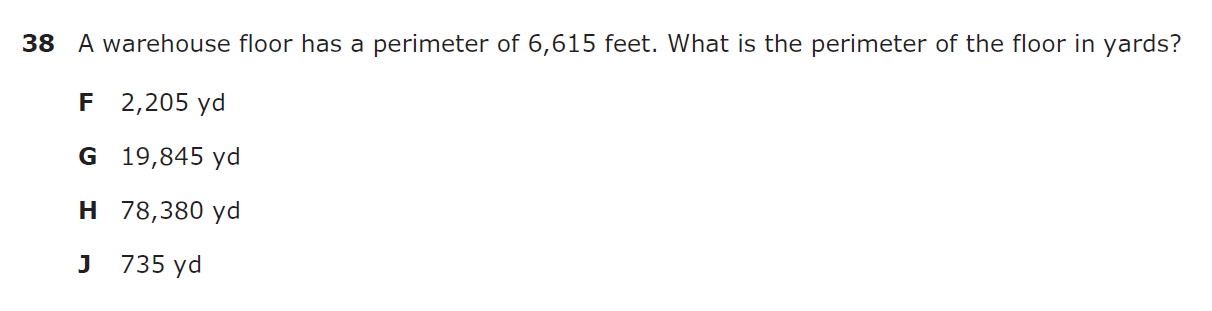 6.4H – 3 (R) 											 	thirteen Y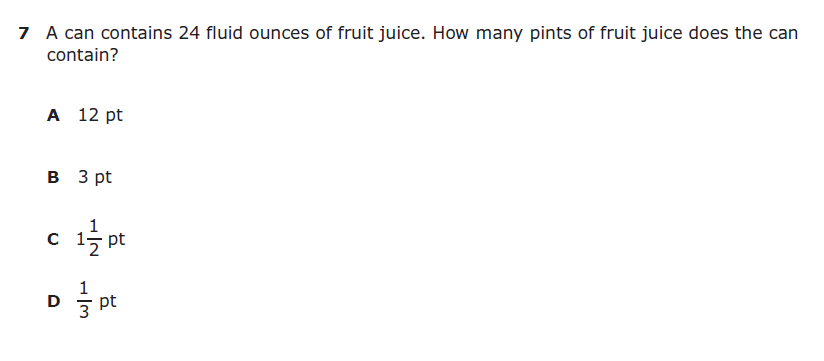 6.5B – 2 (R)									    				twenty two W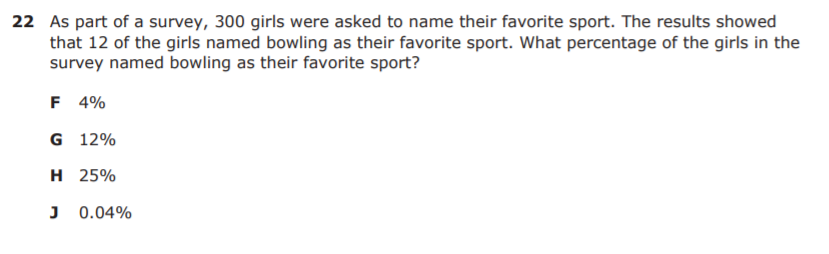 6.5B – 2 (R)									    				twenty three Y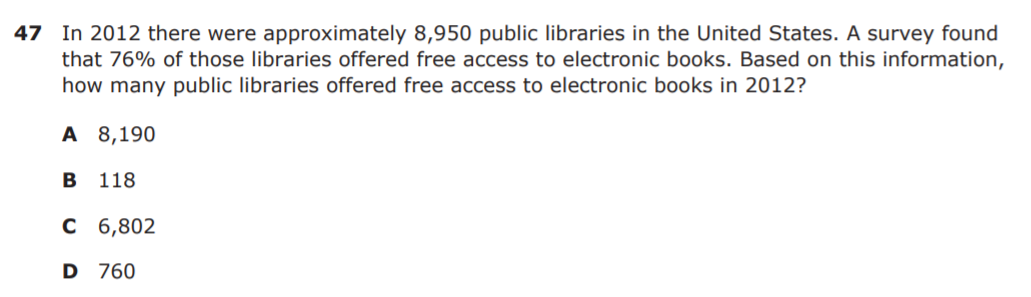 6.5B – 2 (R) 											 	fourteen Z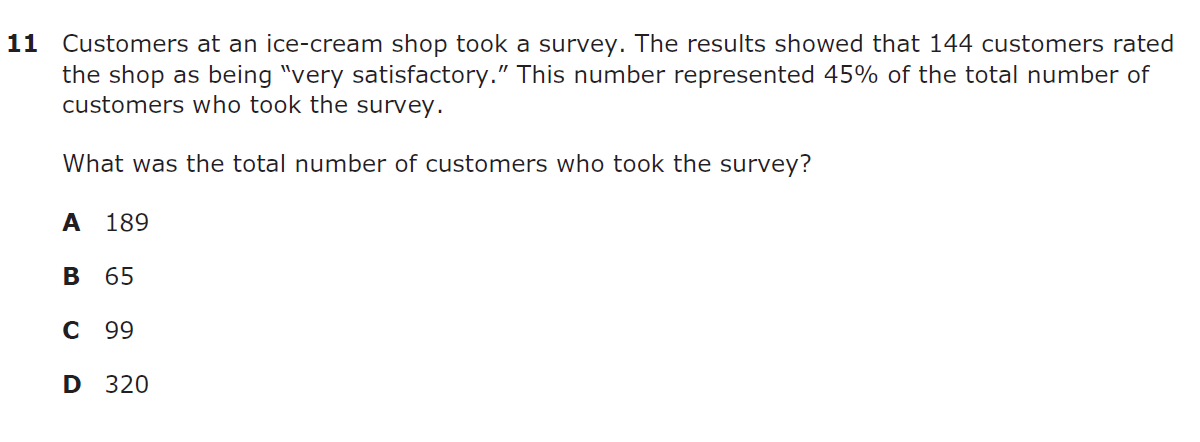 6.5B – 2 (R) 											 	fifteen X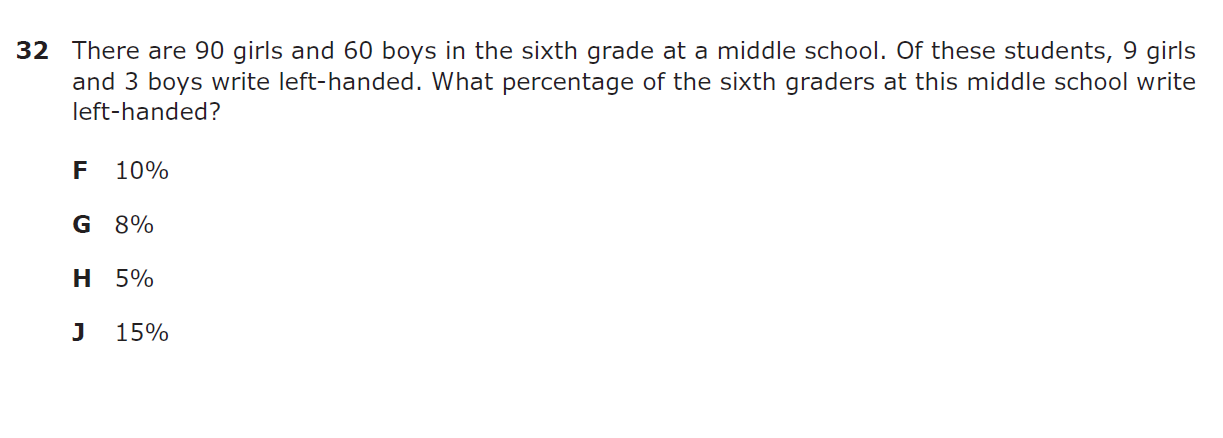 6.5B – 2 (R) 											 	sixteen Y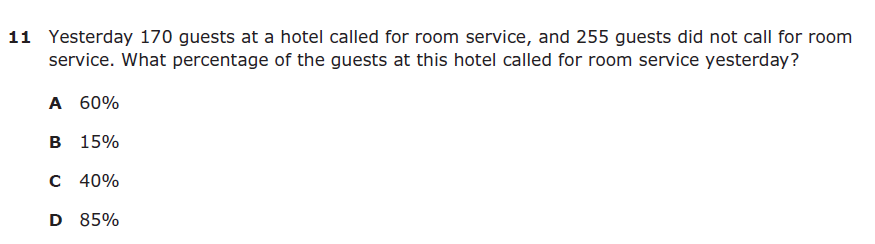 6.5B – 2 (R) 											 	sixteen W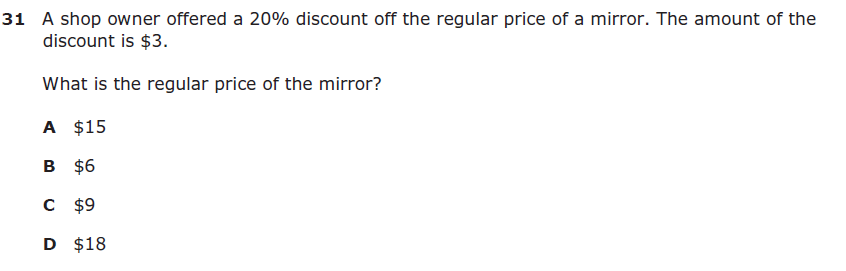 6.6C – 2 (R)									    				twenty six X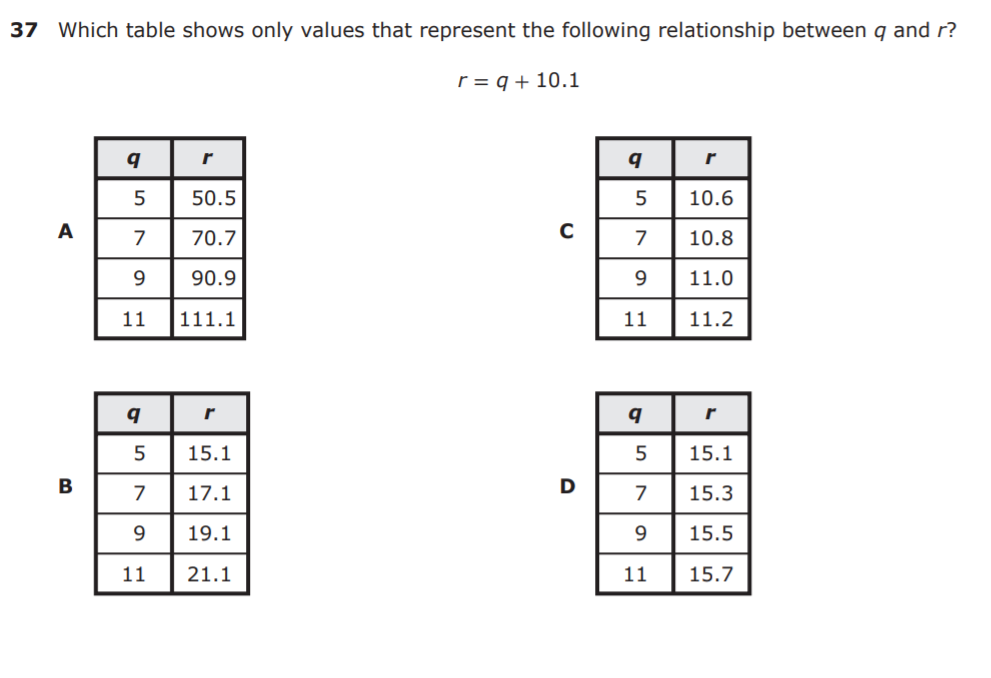 6.6C – 2 (R)									    				twenty seven Y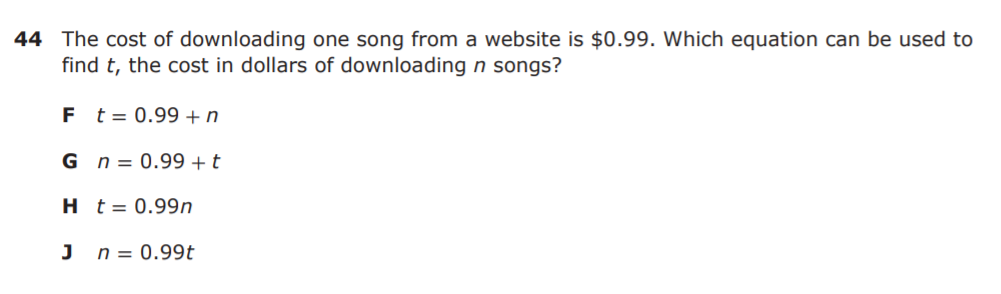 6.6C – 2 (R) 											sixteen W	 			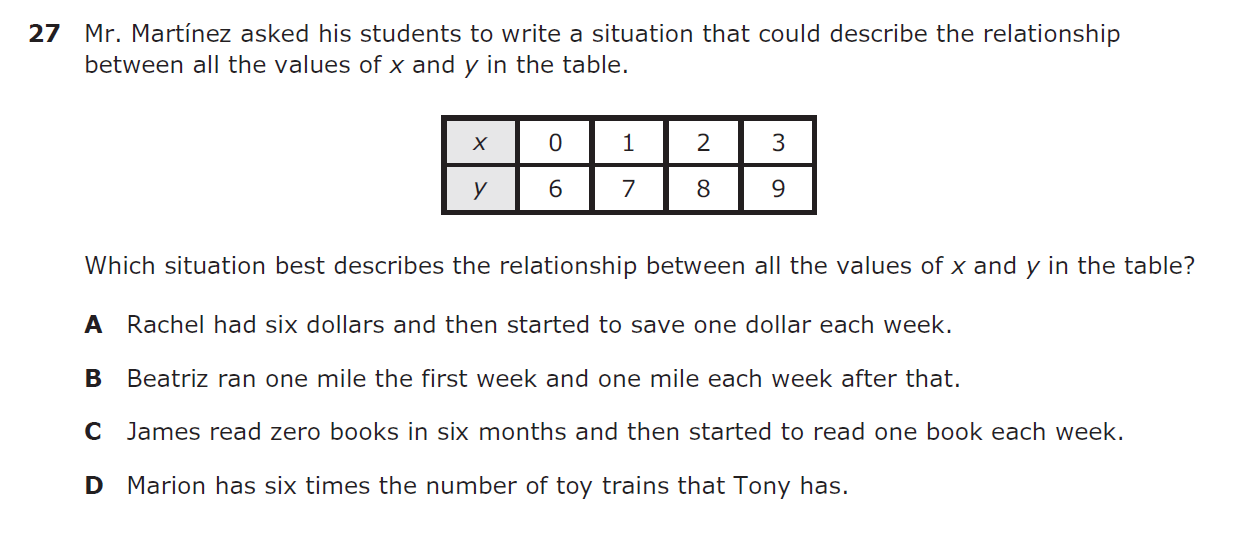 6.6C – 2 (R) 											seventeen Z						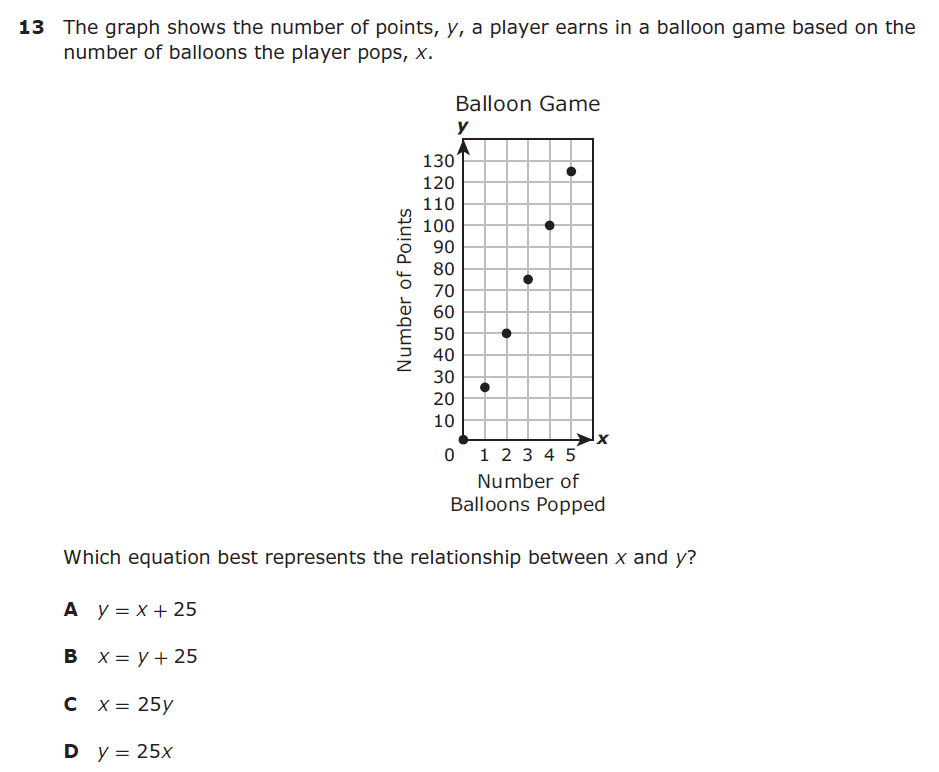 6.6C – 2 (R)												 seven W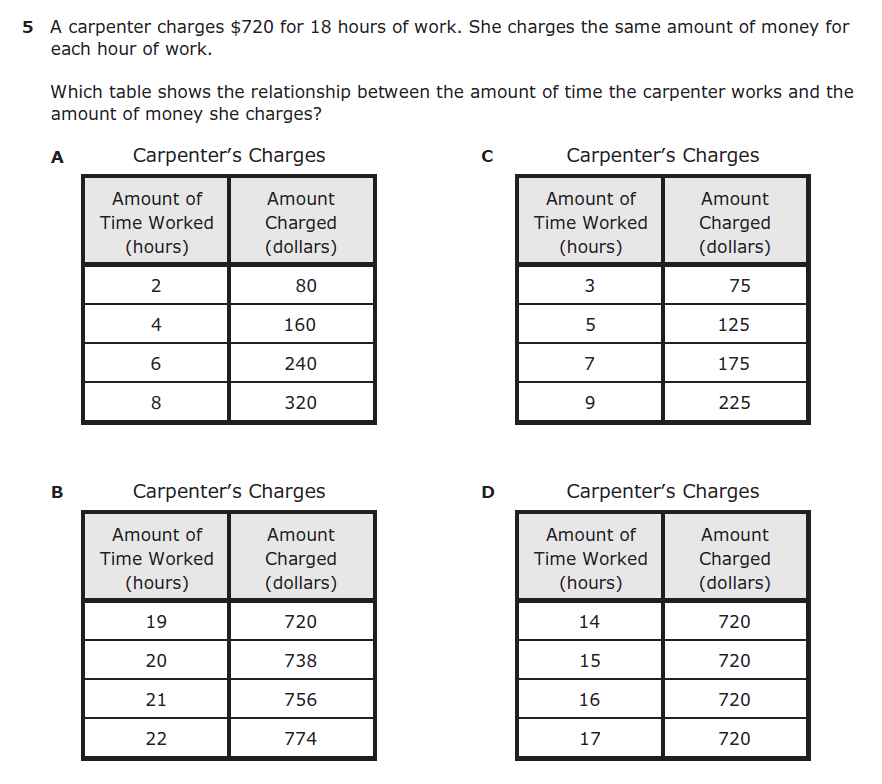 6.6C – 2 (R)												 eight W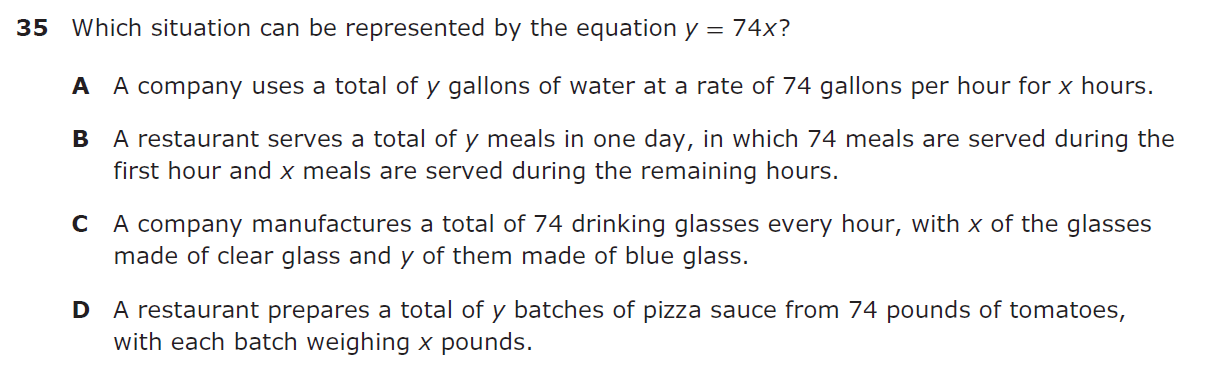 6.7A – 1 (R)							 		    				twenty eight X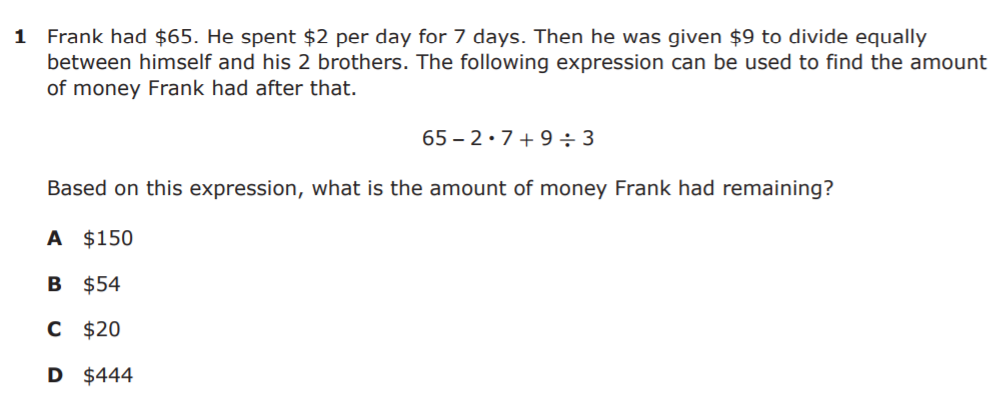 6.7A – 1 (R)									    				twenty nine Z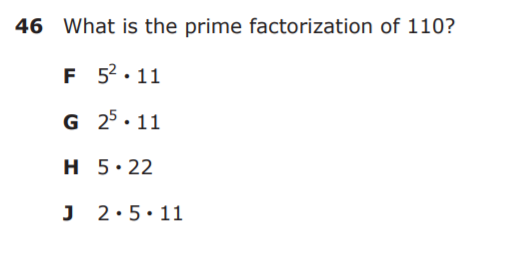 6.7A – 1 (R) 											eighteen 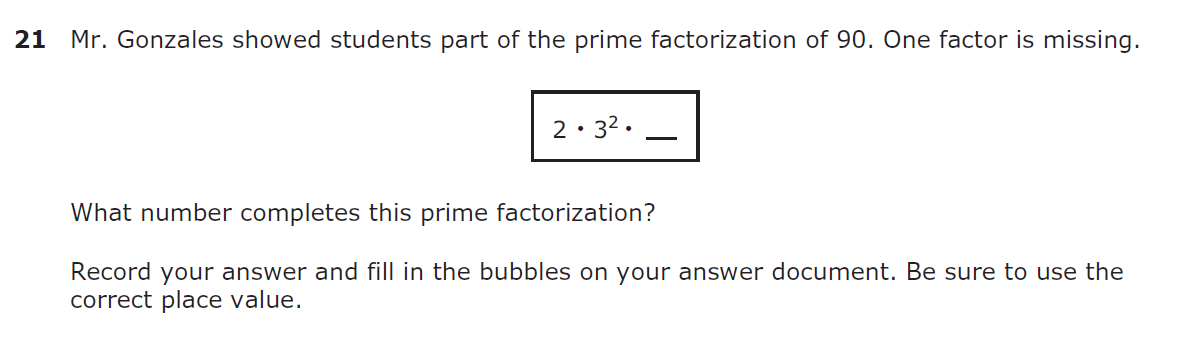 6.7A – 1 (R) 											nineteen Z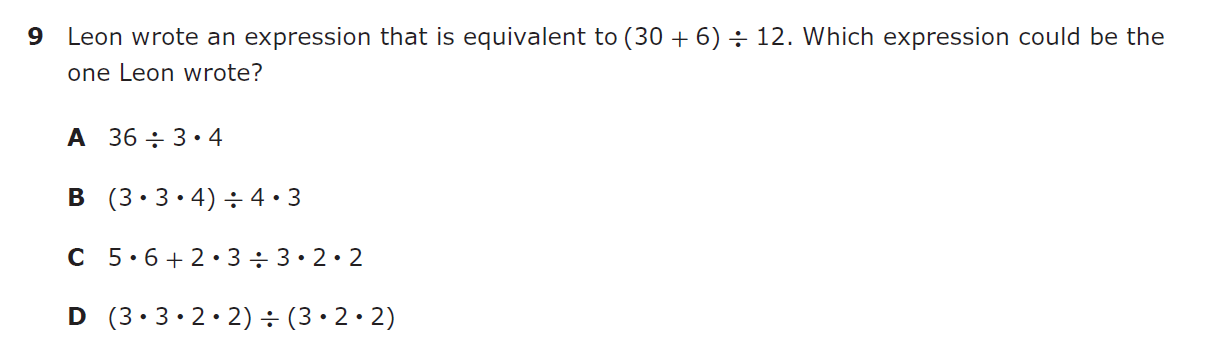 6.7A – 1 (R)									    				twenty nine W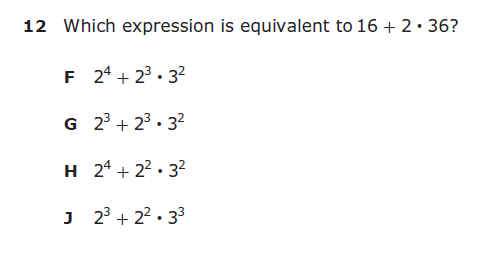 6.7A – 1 (R)									    				twenty nine Y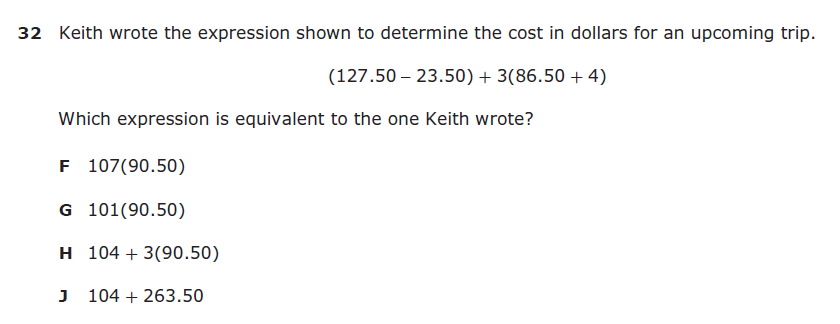 6.7D – 1 (R)									    				thirty Y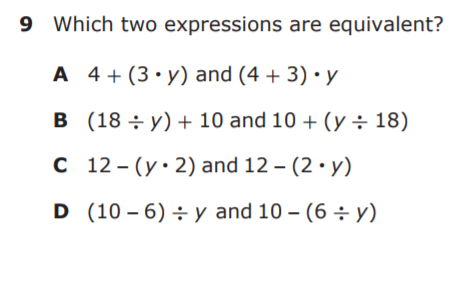 6.7D – 1 (R)									    				thirty one W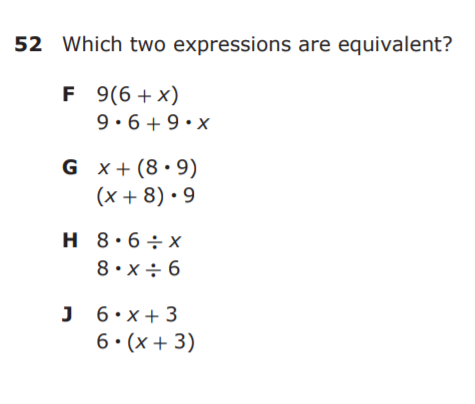 6.7D – 1 (R) 											twenty X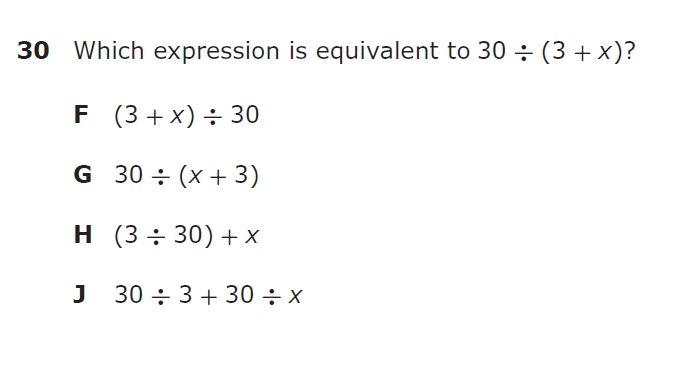 6.7D – 1 (R) 											twenty one Y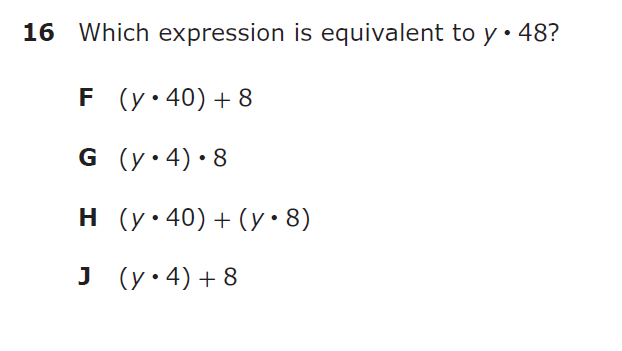 6.7D – 1 (R)												 	seven Z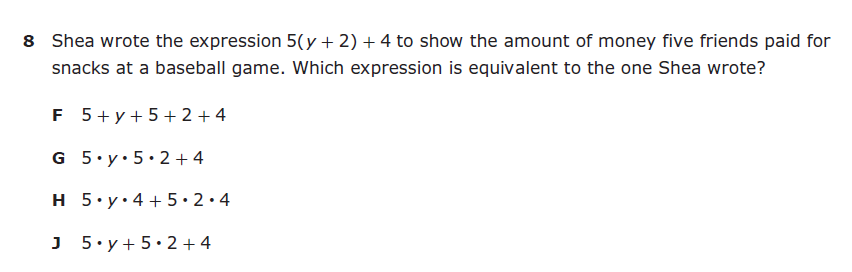 6.8D – 3 (R)									    				thirty four Z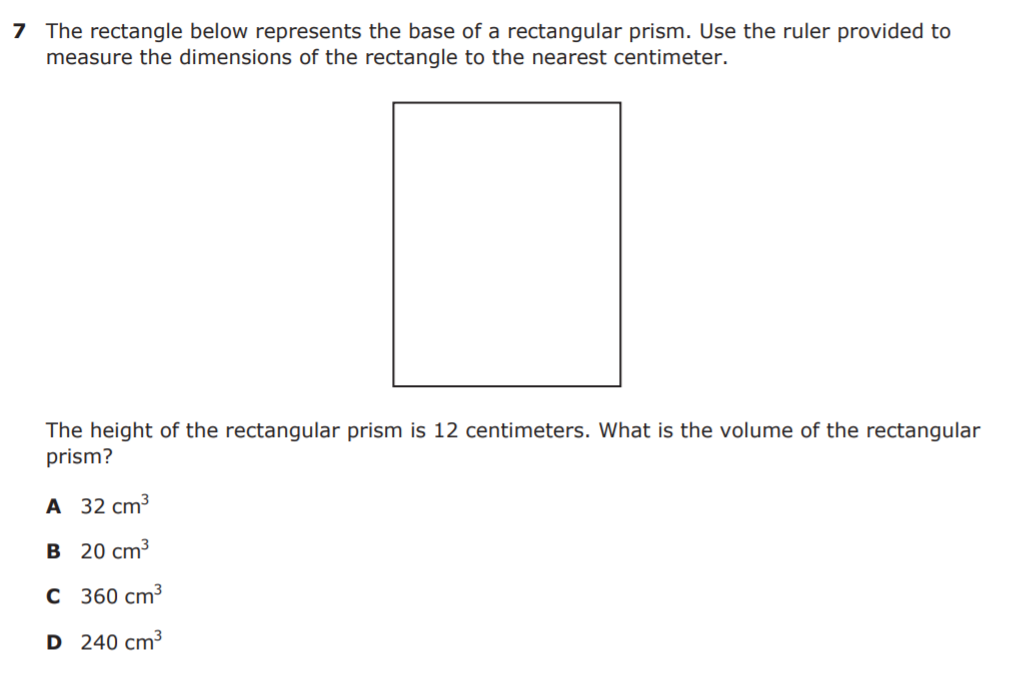 6.8D – 3 (R)									    				thirty five W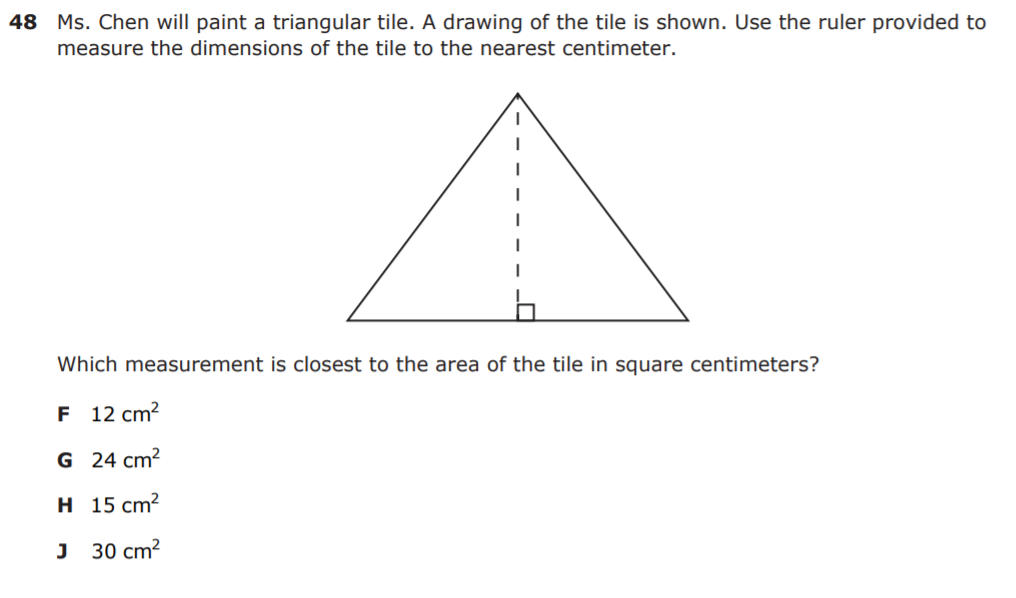 6.8D – 3 (R)  										twenty four X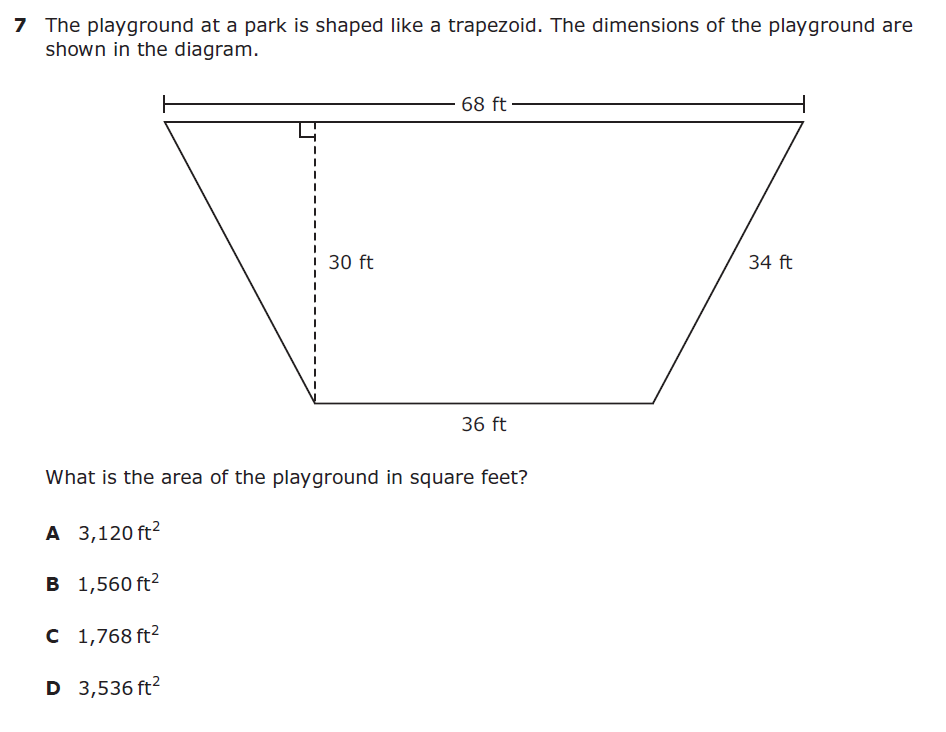 6.8D – 3 (R)												twenty five X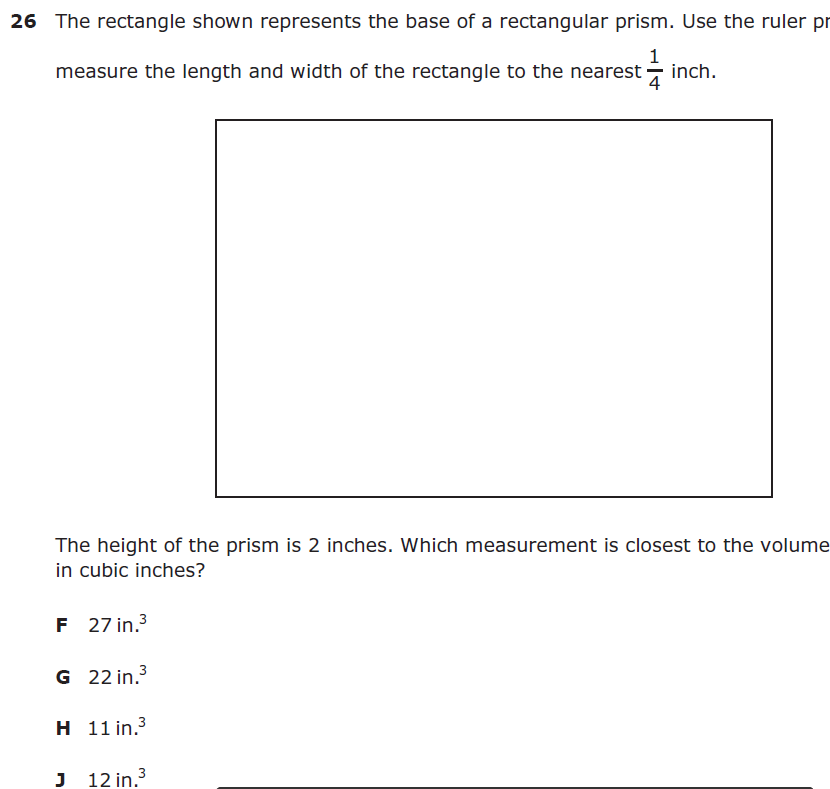 6.8D – 3 (R)												twenty six W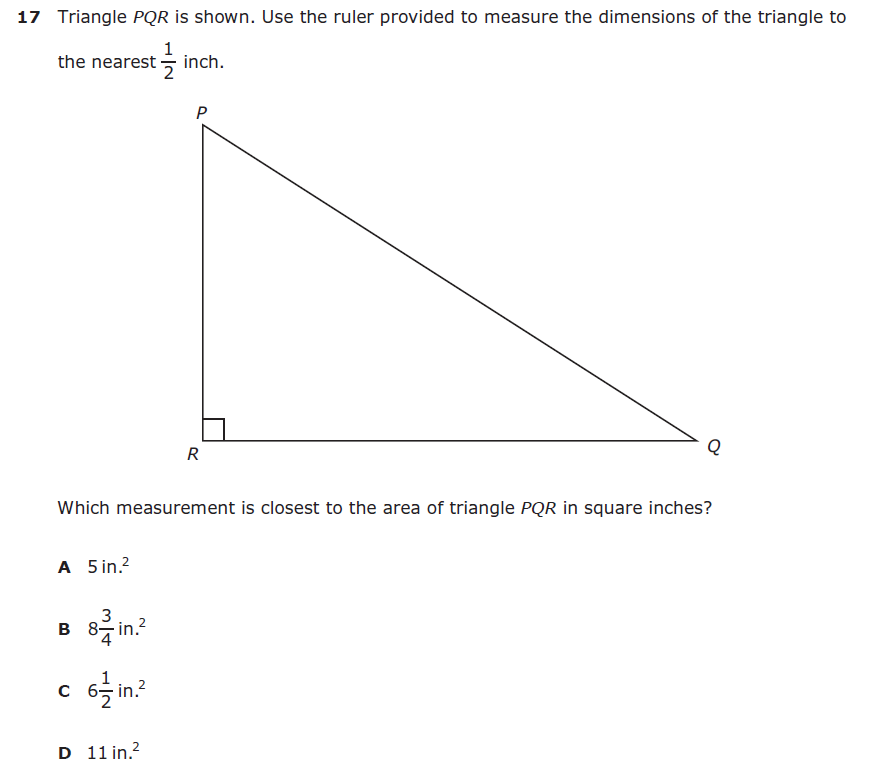 6.8D – 3 (R)												twenty seven Y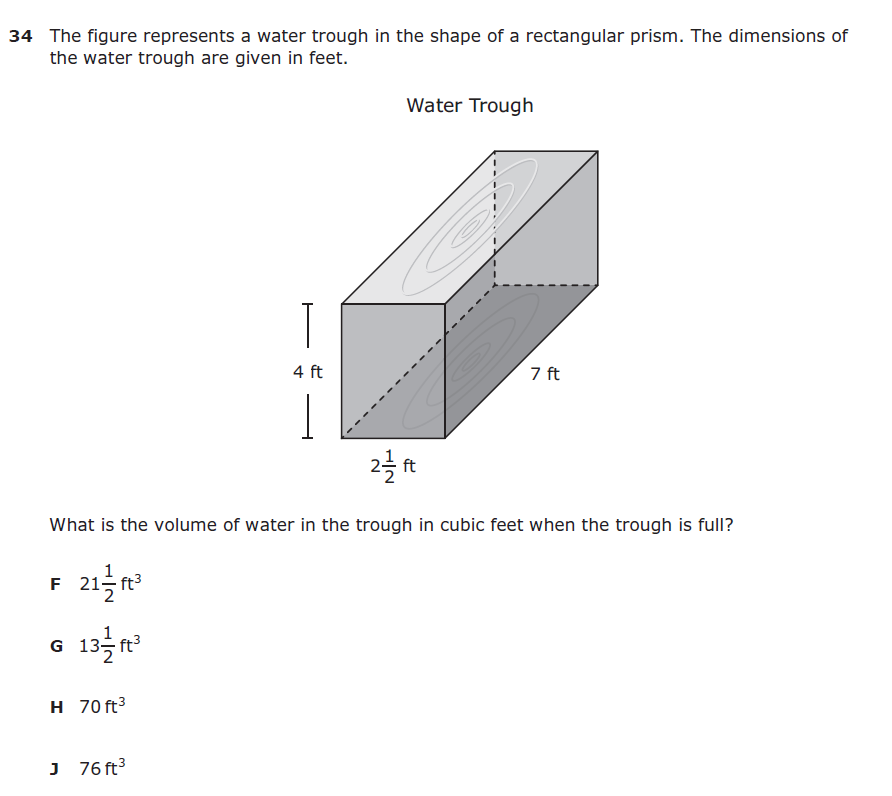 6.10A – 2 (R)								    				thirty eight X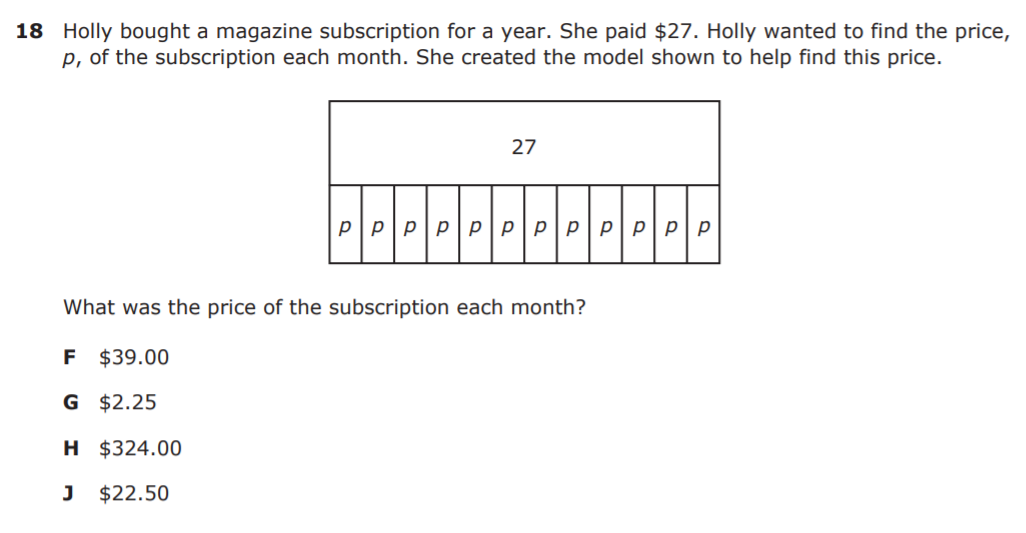 6.10A – 2 (R)									    				thirty nine Z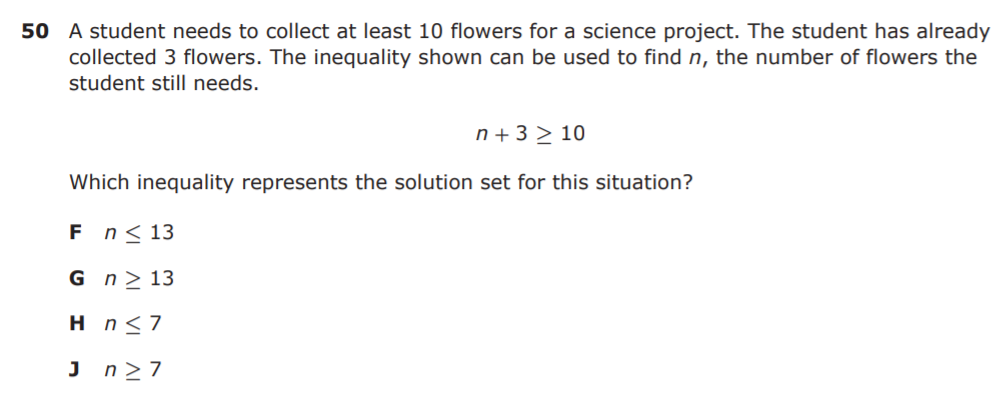 6.10A – 2 (R)											twenty eight X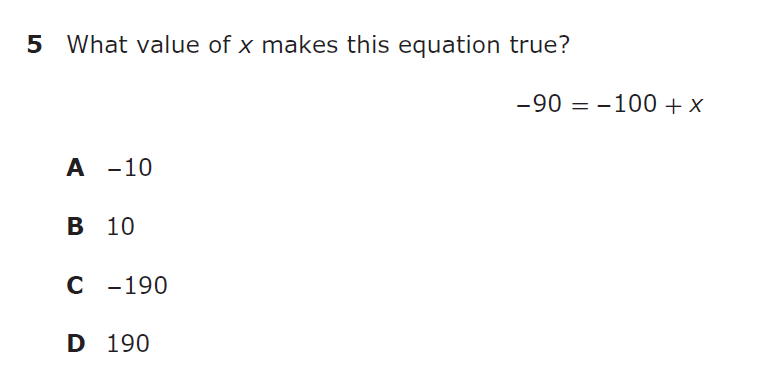 6.10A – 2 (R)												twenty nine Y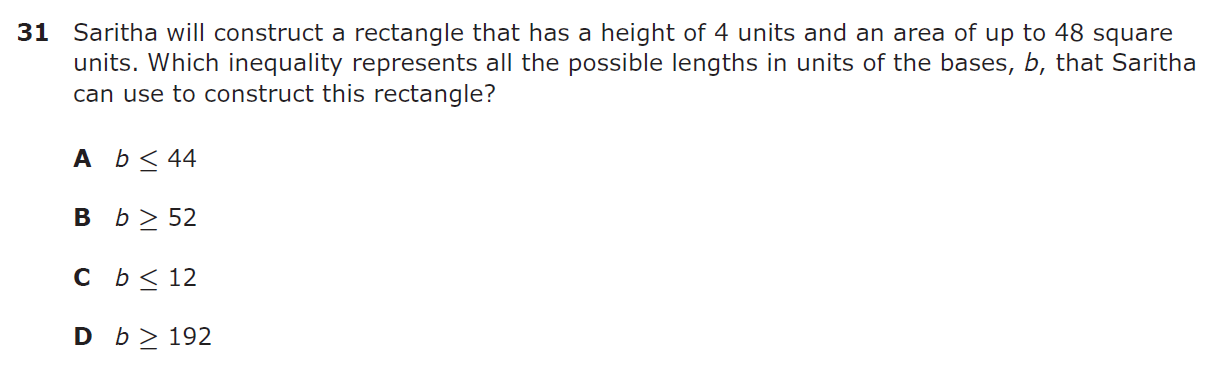 6.10A – 2 (R)												thirty Y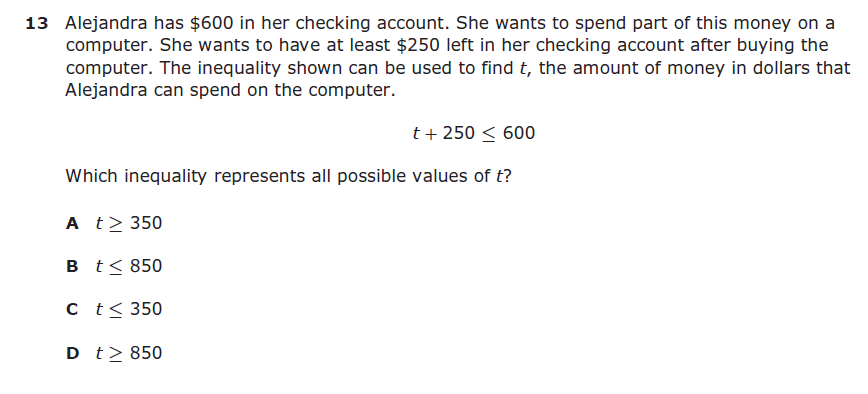 6.10A – 2 (R)												thirty one Y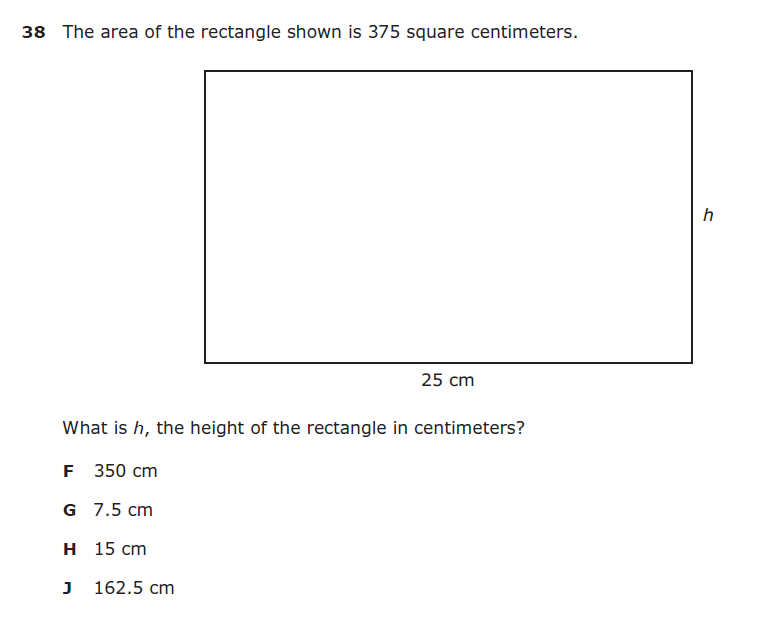 6.11A – 3 (R)									    				forty one X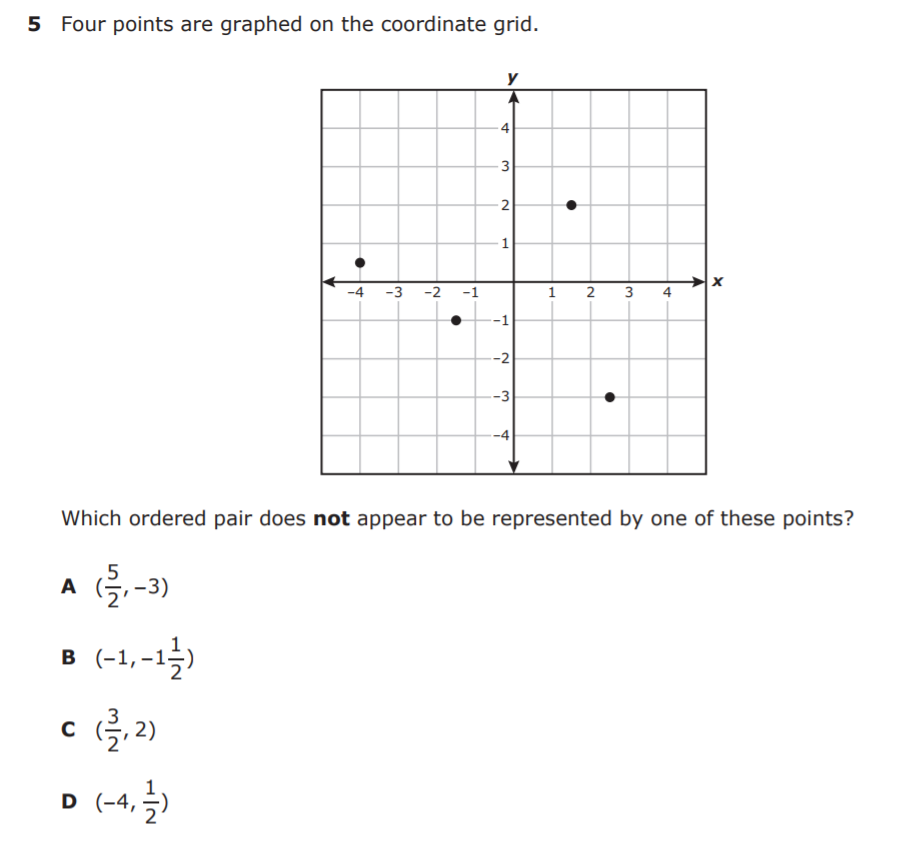 6.11A – 3 (R)								    				forty two Y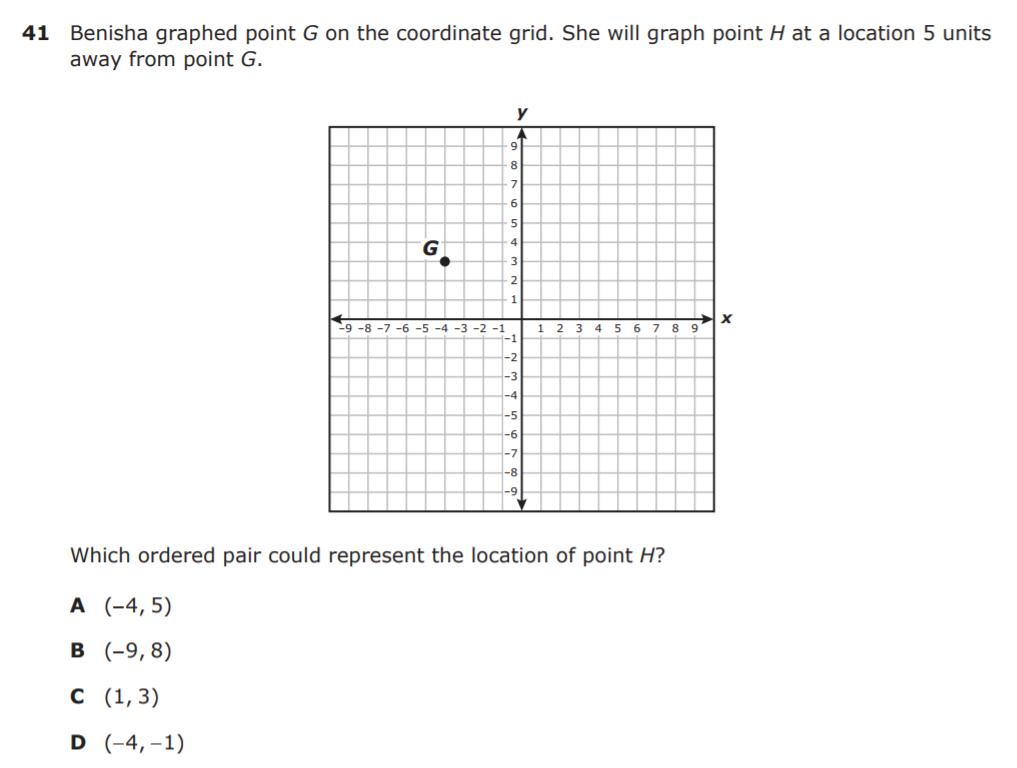 6.11A – 3 (R)												thirty one X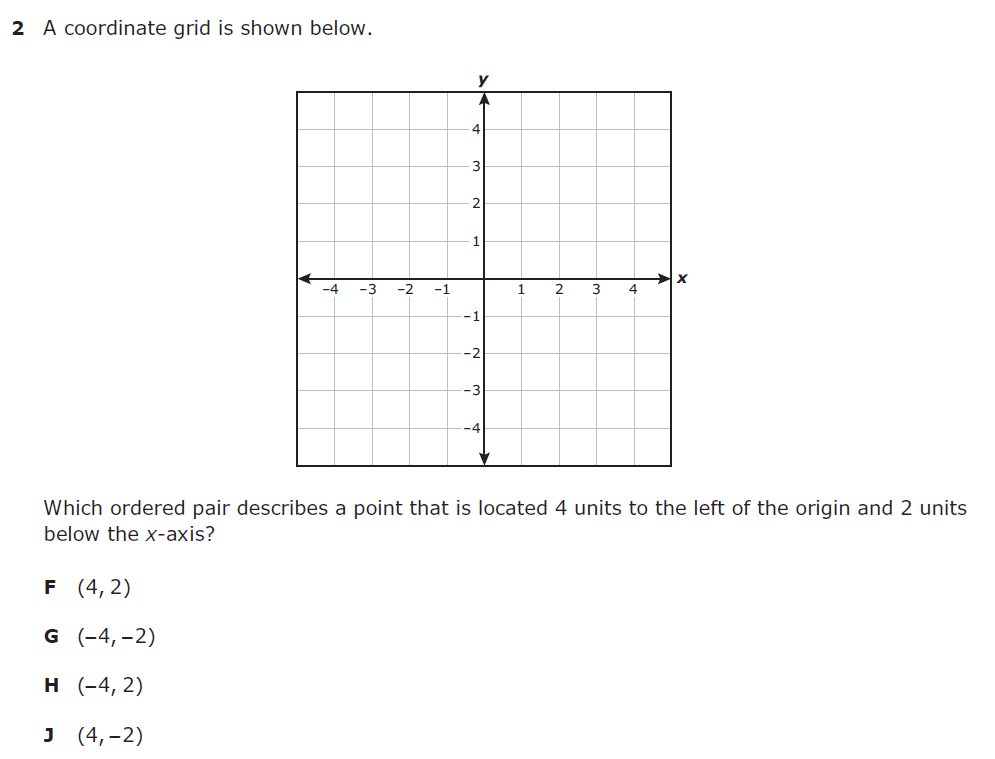 6.11A – 3 (R)												thirty two   -6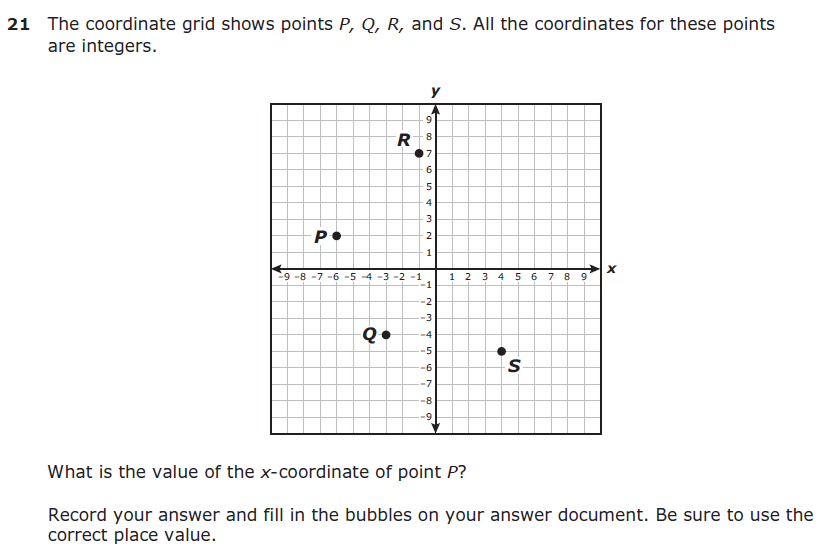 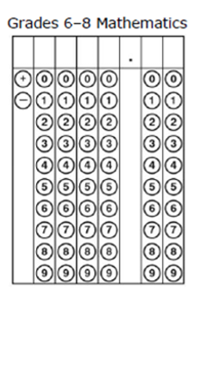 6.12C – 4 (R)							 		    				forty four Z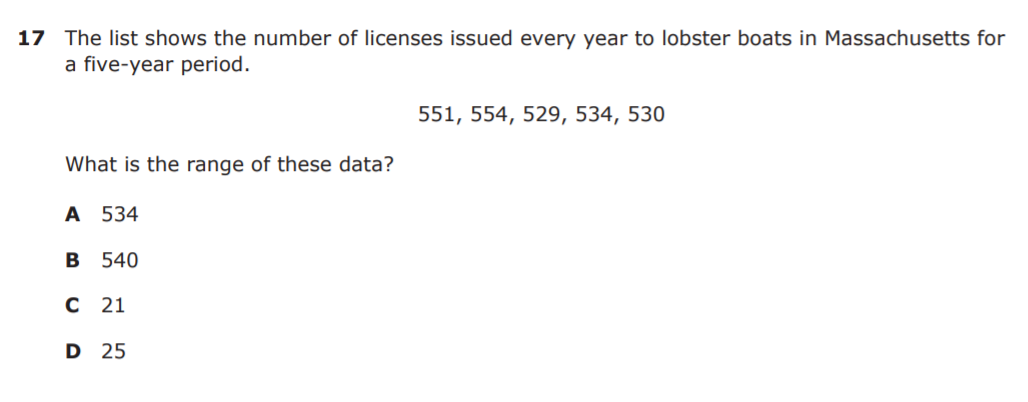 6.12C – 4 (R)									    				forty five X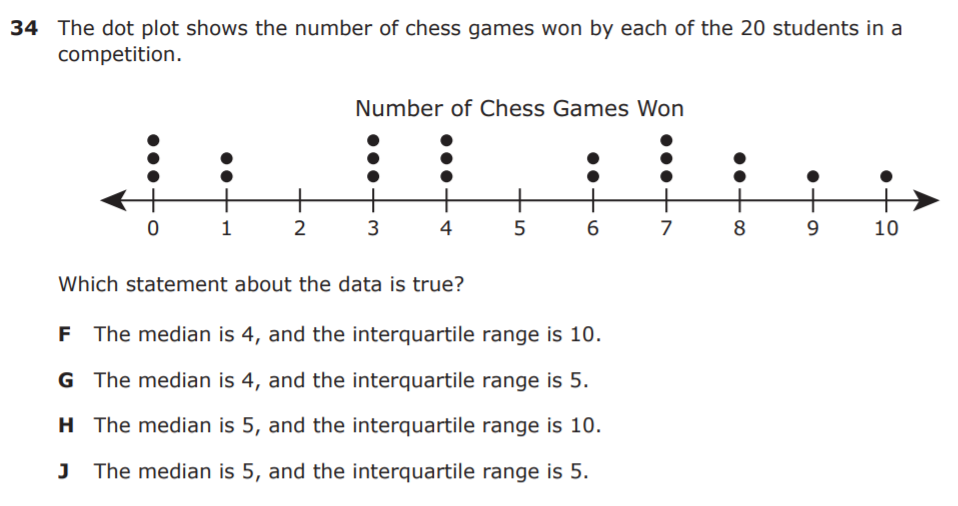 6.12C – 4 (R)						Ans: – 444					thirty three 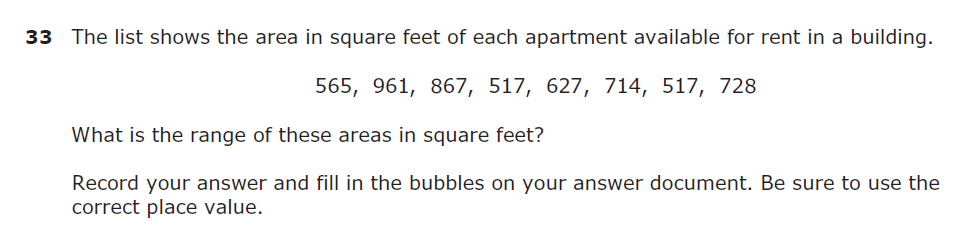 6.12C – 4 (R)												thirty three X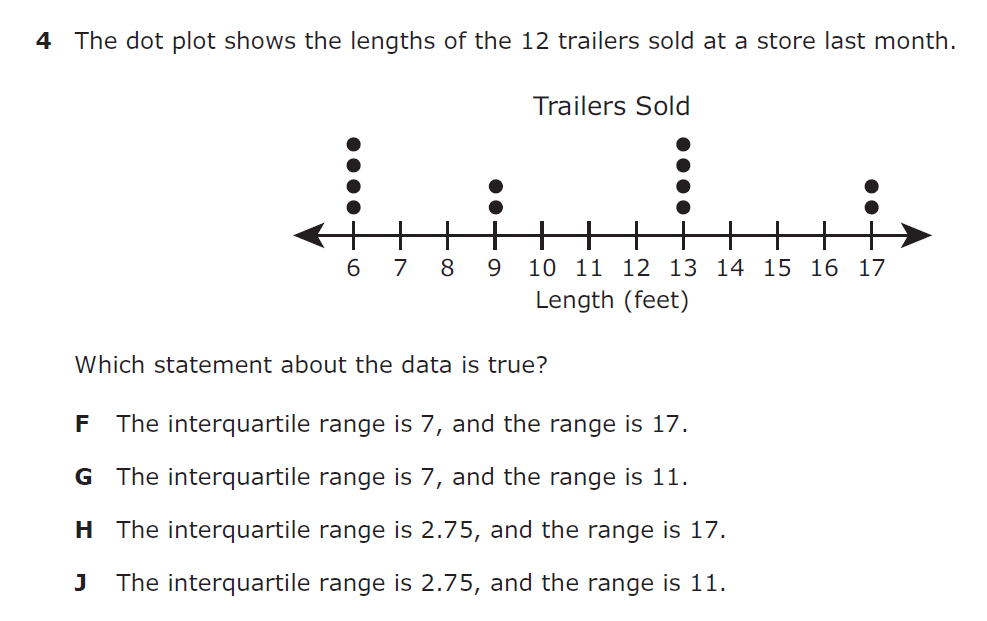 6.12C – 4 (R)												thirty four 18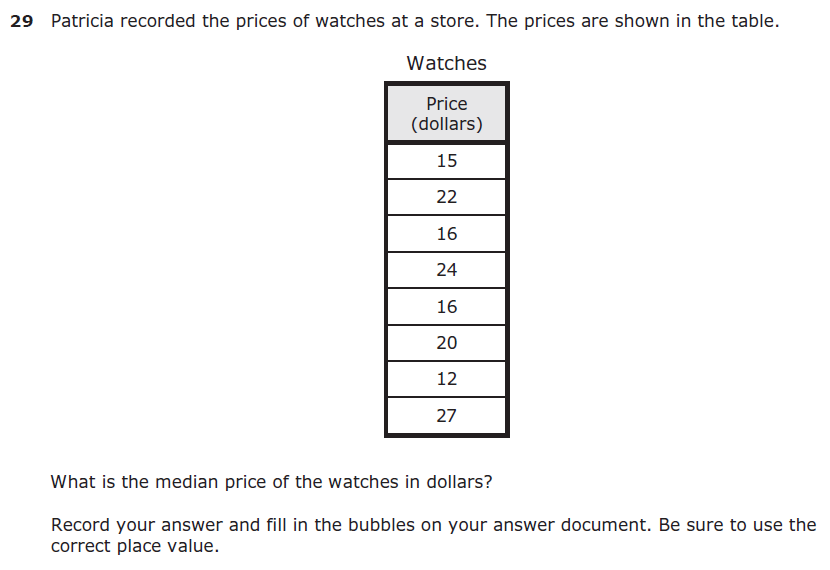 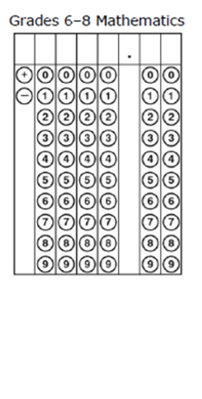 6.12D – 4 (R)									    				forty six Y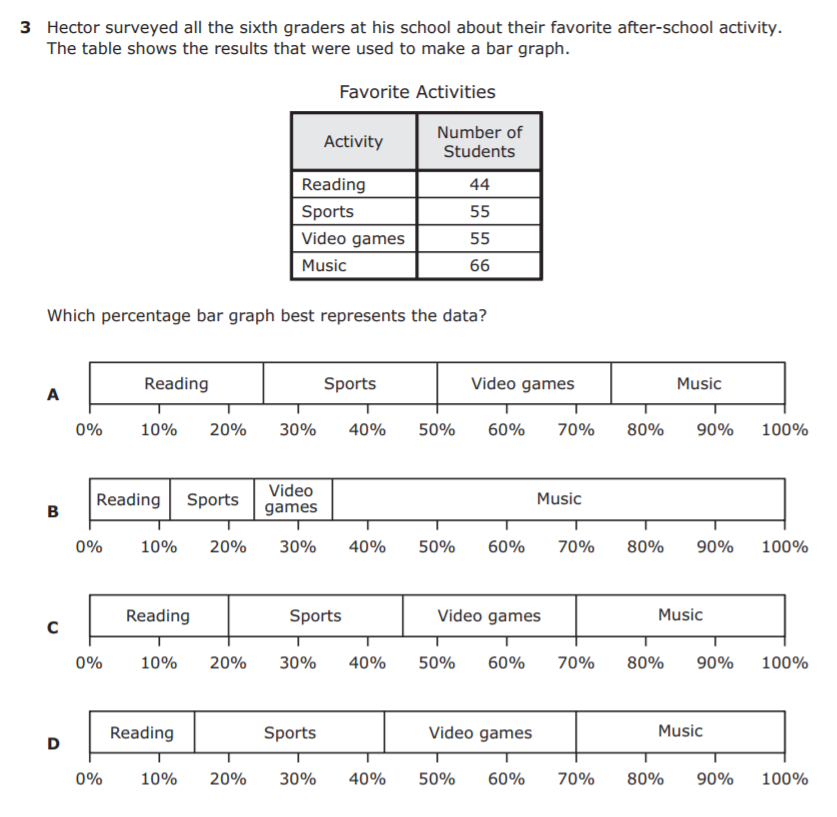 6.12D – 4 (R)									    			forty seven Z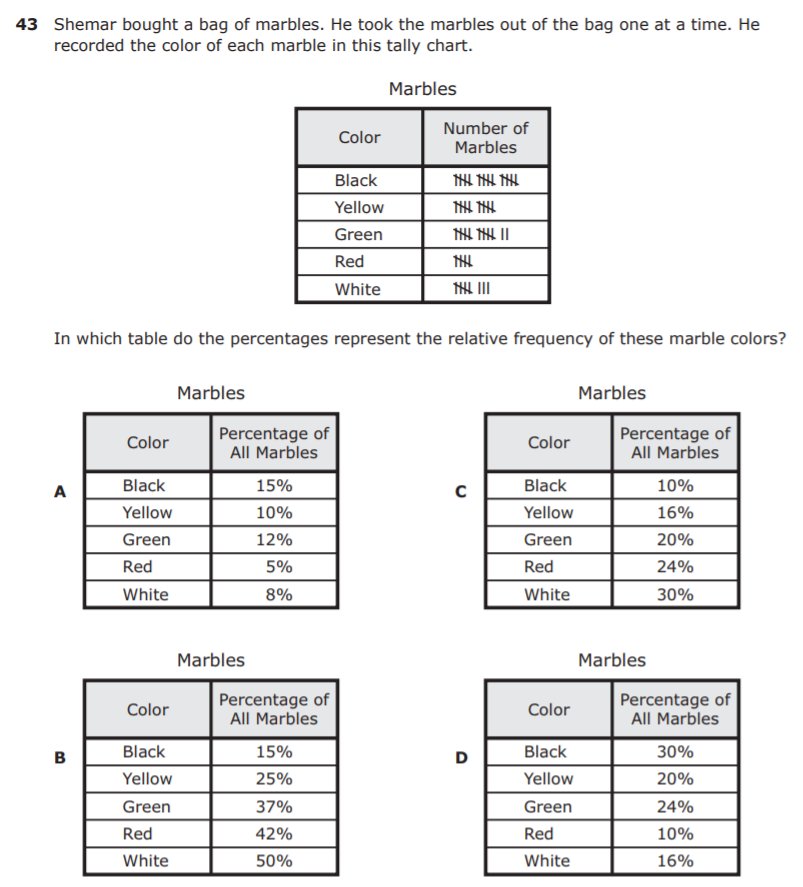 6.12D – 4 (R)													thirty four Y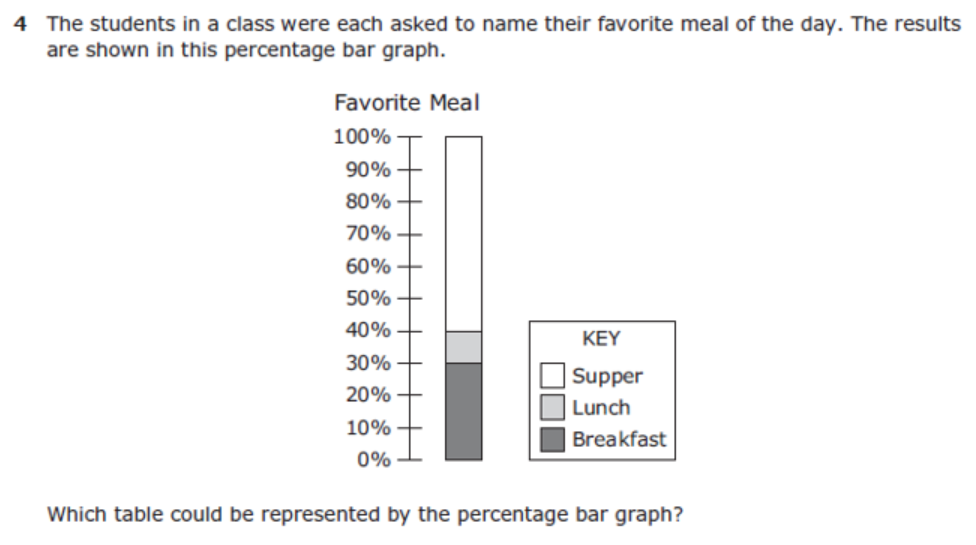 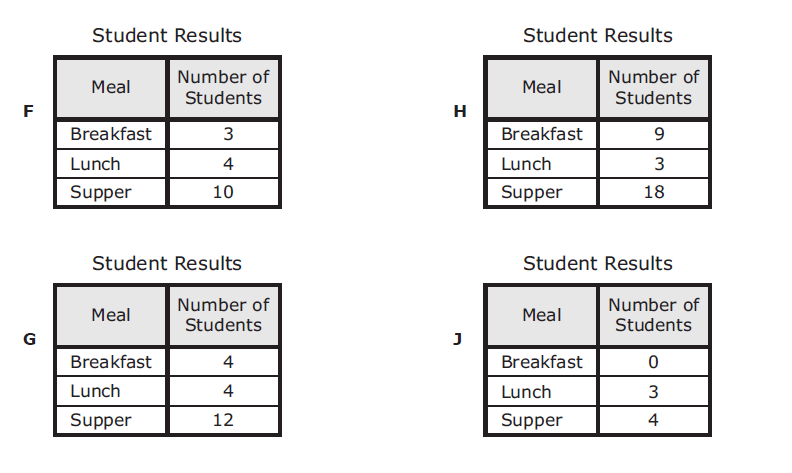 6.12D – 4 (R)													thirty five Z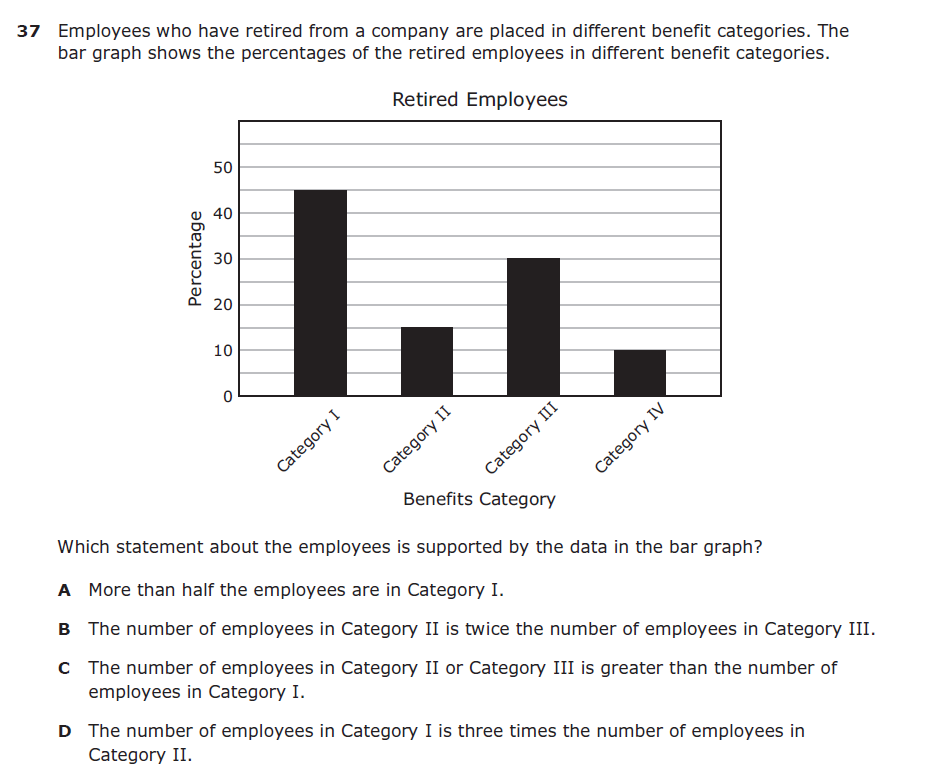 6.13A – 4 (R)									    			forty eight W 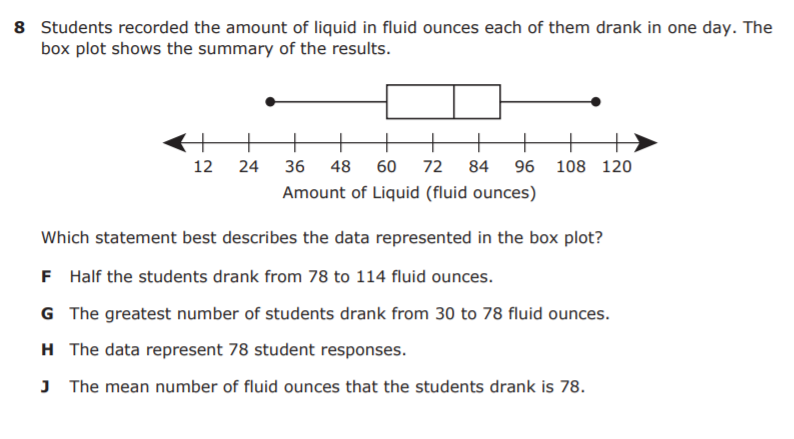 6.13A – 4 (R)									    			forty nine Y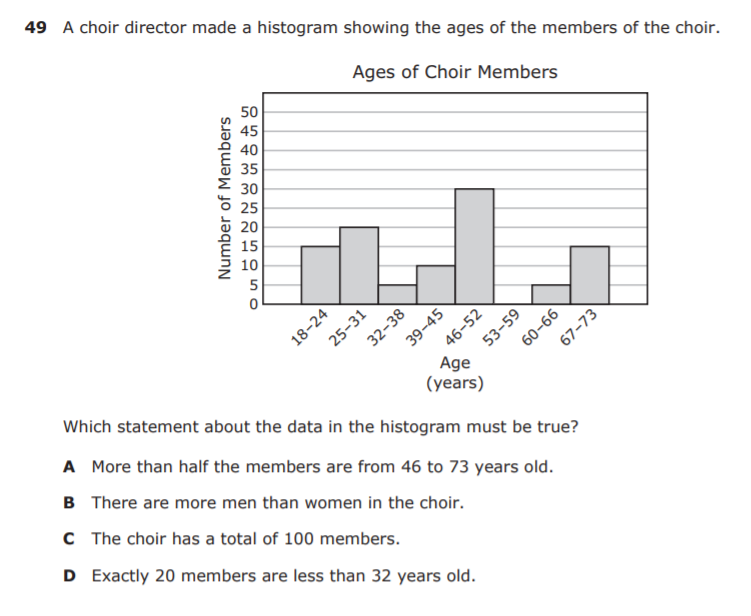 6.13A – 4 (R)												thirty five W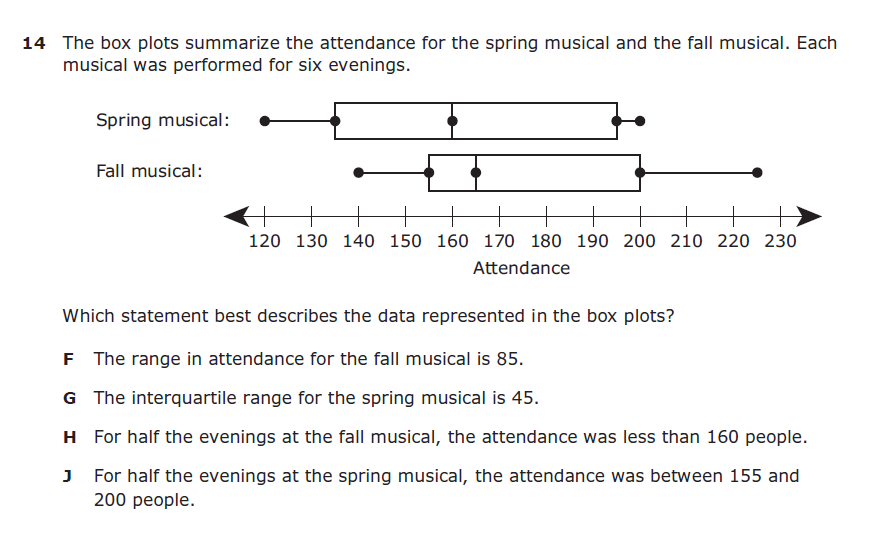 6.13A – 4 (R)												thirty six Z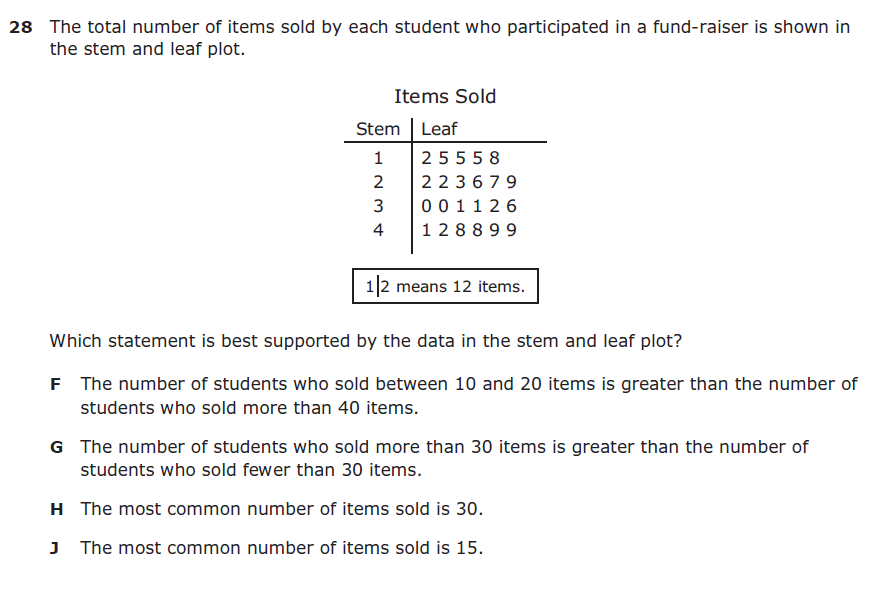 6.13A – 4 (R)												thirty seven Y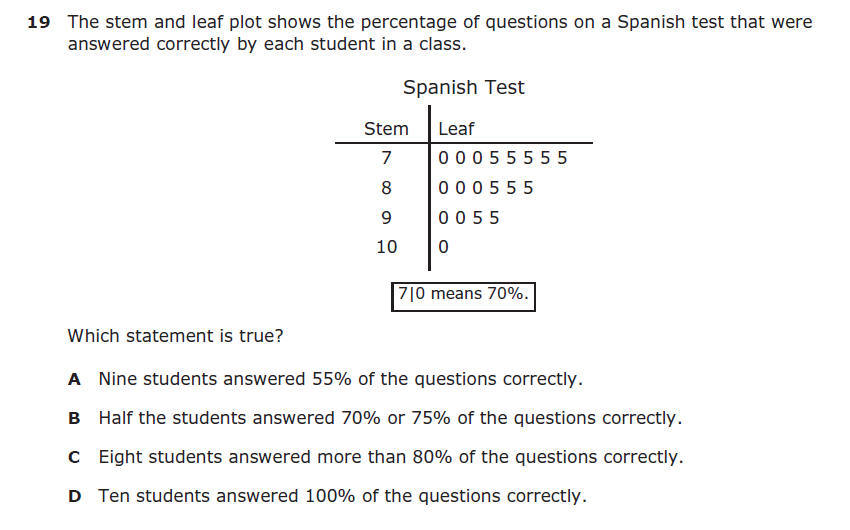 